МИНИСТЕРСТВО ОБРАЗОВАНИЯ И НАУКИ РОССИЙСКОЙ ФЕДЕРАЦИИФЕДЕРАЛЬНОЕ ГОСУДАРСТВЕННОЕ БЮДЖЕТНОЕ ОБРАЗОВАТЕЛЬНОЕ УЧРЕЖДЕНИЕ ВЫСШЕГО ОБРАЗОВАНИЯ «СЕВЕРО-ОСЕТИНСКИЙ ГОСУДАРСТВЕННЫЙ УНИВЕРСИТЕТ ИМЕНИ  КОСТА ЛЕВАНОВИЧА ХЕТАГУРОВА»Факультет психолого-педагогическийКафедра педагогики и психологииВЫПУСКНАЯ  КВАЛИФИКАЦИОННАЯ  РАБОТАВЛИЯНИЕ СЕМЕЙНОГО ВОСПИТАНИЯ НА ФОРМИРОВАНИЕ САМООЦЕНКИ МЛАДШЕГО ШКОЛЬНИКАИсполнитель:студентка 5 курса заочной формы обучениянаправления подготовки 44.03.02 Психолого-педагогическое образование профиль Психология образования Дзабаева Элона Ирбековна                                  _________________Научный руководитель:Джиоева Галина Хазбиевна                                         _________________«Допущена к защите»Заведующий кафедрой Тахохов Борис Александрович                               ______________________Владикавказ 2018ОглавлениеВведение	3Глава 1. Теоретические аспекты влияния семьи на самооценку младшего школьника	71.1. Семья и ее роль в воспитании и развитии детей	71.2. Проблема самооценки в младшем школьном возрасте	141.3. Влияние семейных взаимоотношений на развитие личности младшего школьника	24ГЛАВА 2. Опытно-экспериментальное исследование влияния семейного воспитания на самооценку младшего школьника	332.1. Организация и методы исследования самооценки младших школьников и стиля семейного воспитания	332.2. Анализ результатов исследования взаимосвязи семейного воспитания и самооценки младших школьников	382.3. Рекомендации по коррекции самооценки в контексте учебной деятельности	45Заключение	50Список использованной литературы	52Приложения	54ВведениеАктуальность исследования. Произошедшие политические, экономические, культурные, информационные перемены, перемены в сфере общественных отношений в России в конце XX-го – начале XXI-го века стали причиной изменения сложившихся отношений и ценностных ориентаций в обществе. И все это, как следствие, повлекло за собой и перестроения в системе образования. Изменились требования к результатам и условиям освоения основной образовательной программы начального общего образования, увеличились требования к педагогам, а также изменениям подверглась система взаимоотношений школы и семьи. Сейчас родители становятся полноправными участниками обучения и воспитания детей, что требует от школы создания для этого специальных условий, где родители активно включались бы в управление и организацию образовательным процессом школьников.Приоритетность данного направления развития образования фиксируется в Стратегии развития российского образования до 2020 года, Национальной образовательной инициативе «Наша новая школа», Концепции государственной семейной политики в Российской Федерации на период до 2025 года,  ФГОС НОО, Федеральном Законе «Об образовании в Российской Федерации». Данные документы отводят родителям ключевую роль в процессе образования ребенка. Но нынешнему поколению родителей требуется более глубокая психолого-педагогическая компетентность в вопросах не только обучения, но и воспитания собственных детей, так как современная жизнь сопровождается множеством неблагоприятных факторов различного характера, справиться с которыми в рамках семейного воспитания затруднительно. Кроме того, отсутствие у родителей знаний о технологиях, методах, средствах воспитания ребенка часто приводит к серьезным проблемам детей, ухудшению взаимодействия между семьей и школой.Особую остроту приобрела проблема формирования самооценки детей младшего школьного возраста. Важно в этот период заложить основы для формирования дифференцированной адекватной самооценки. Все это позволит ребенку правильно оценить себя, реально рассматривать свои силы к задачам и требованиям социальной среды, в соответствии с этим самостоятельно ставить перед собой цели и задачи.В психологической литературе, как в отечественной, так и зарубежной самооценке уделено большое внимание. Проблема развития самооценки обсуждаются в работах Л.И. Божович, М.И. Лисиной, А.И. Липкиной, Э. Эриксона, К. Роджерса и других психологов. Закономерности формирования самооценки в детском возрасте были исследованы О.А. Белобрыкиной, А.В. Захаровой, М.И. Лисиной, В.С. Мухиной. Проблема семейного воспитания наиболее широко отражена в работах Л.С. Алексеевой, Л.И. Божовича, Т.А Куликовой, В. И. Титаренко и многих других.Цель исследования: выявление влияния семейного воспитания на формирование самооценки младшего школьника. Объект исследования: самооценка младшего школьника. Предмет исследования: условия семейного воспитания как фактор формирования самооценки младшего школьника.Задачи исследования: 1. Проанализировать психолого-педагогическую литературу по проблеме исследования: – раскрыть сущность семьи и ее роль в воспитании и развитии детей; – выявить проблемы самооценки в младшем школьном возрасте; – изучить влияние семейных взаимоотношений на развитие личности младшего школьника. 2. Провести диагностику с целью выявления взаимосвязи семейного воспитания и самооценки младших школьников.3. Разработать рекомендации по коррекции самооценки в контексте учебной деятельности. 4. Систематизировать и обобщить результаты исследования. Теоретико-методологическую основу исследования составляют: работы посвященные анализу семейного воспитания и формирования самооценки в детском возрасте. Гипотезой исследования выступало предположение о том, что семейное воспитание влияет на самооценку ребенка.В исследовании нами были использованы следующие методы исследования: 1) теоретические методы:  анализ учебной, научной литературы (монографии, учебные пособия, научные публикации и пр.) и интернет-ресурсов по проблеме взаимосвязи самооценки младших школьников с успеваемостью;  понятийный, терминологический анализ, сравнительный анализ. 2) эмпирические методы:  метод субъективного шкалирования (методика «Лесенка»; - методика измерения самооценки Дембо-Рубинштейна (адаптированный под младший школьный возраст вариант – А.М. Прихожан); - тест-опросник для родителей «Анализ семейного воспитания» (Э.Г. Эйдемиллер и В. Юстицкис).База исследования: Муниципальное бюджетное общеобразовательное учреждение «Средняя общеобразовательная школа № 7 г. Владикавказ». Контингент: 25 родителей и 25 учеников 4«Г» класса. Теоретическая значимость исследования заключается в том, что в нем отражены основные теоретические подходы к проблеме влияния семейного воспитания на формирование самооценки младших школьников. Практическая значимость состоит в том, разработанные рекомендации могут быть применены в работе социального педагога, психолога, педагогов общеобразовательной школы для профилактики жестокого обращения с детьми в семье. Структура работы. Выпускная квалификационная работа состоит из введения, двух глав, заключения, списка использованной литературы и приложений.Глава 1. Теоретические аспекты влияния семьи на самооценку младшего школьника1.1. Семья и ее роль в воспитании и развитии детейСемья – это простое и знакомое с детства слово, в котором заложен огромный смысл. Ведь если спросить у ребенка, что такое семья, то наверняка можно услышать: «Семья – это когда у человека есть мама и папа (сестренка, братик, бабушка, дедушка)»; «Семья – это самые близкие мне люди»; «Семья – это те люди, которые дарят заботу и любовь и ничего не требуют взамен». Если же задать аналогичный вопрос родителям, то те, немного задумавшись, ответят: «Семья – это место, где мы можем быть теми, кто мы есть в истинном лице»; «Семья – это гармония нашей защищенности от ударов внешнего мира, это обеспеченная старость, это продолжение всего, что есть лучшего в нас, в наших детях и внуках» [15]. Полученные ответы различаются, но не умаляют важнейшего места семьи среди ценностей человеческой жизни. Все люди на разных этапах своей жизни, так или иначе, связаны с семьей, она – естественная часть этой жизни, при этом развитие семьи и изменение ее функций постепенно меняют ценностное отношение к ней людей. Семья – это четко отлаженная система, наделяющая каждого ее члена определенным местом и функциями. Несомненно, с появлением ребенка в семье происходит изменение не только ее структуры, но и изменяются функции и назначение отдельных составляющих, места, которые будут занимать ее члены. В настоящее время быть образцовой семьей крайне сложно. Реалии современной жизни забирают много сил, как физических, так и эмоциональных, очень мало времени остается на теплое общение, делающее всех членов семьи еще более дружными и сплоченными. Но, тем не менее, семья была, есть и остается местом, где закладываются основы личности подрастающего человека. Ведь, как писал А.Н. Острогорский: «Семейная жизнь для ребенка то же, что для нас общественная. Душа его питается впечатлениями, получаемыми в семье. Здесь ребенок научается одно любить, другое ненавидеть, здесь привыкает к труду или праздности, получает первые эстетические вкусы, здесь первоначально сосредоточиваются все его интересы, привязанности и авторитеты» [18]. То есть от того, что видят в своем окружении дети, зависит их дальнейшая жизнь. Дети – зеркало, копирующее с точностью до малейшего штриха близких взрослых. Трудность становления родительского поведения в том, что невозможно приспособиться к роли родителя, образца для подражания раз и навсегда, эта задача многократно видоизменяется по мере роста и взросления ребенка, наполняется все новым и новым содержанием. Как ребенок в своем развитии проходит через определенные стадии, так и его родители минуют один закономерный этап, наделенный специфическими задачами (опасностями, трудностями, особенностями), за другим. Чрезвычайно важно, чтобы личностное развитие ребенка гармонировало с жизненным созреванием его родителей и других воспитателей, чтобы эти процессы были ритмичными и слаженными. Так, на начальном этапе развития ребенка взрослый человек является центром, всецело удовлетворяющим все жизненные потребности ребенка. Ребенок и родитель в этом возрасте находятся в ситуации неразрывного эмоционального единства, что составляет основу психического развития в младенчестве. Гармоничное, эмоционально принимающее, поддерживающее родительское отношение, компетентное, уверенное и пластичное, способствует формированию у ребенка базового доверия к окружающему, интереса к материальному миру, к предмету, усвоению форм делового взаимодействия с другим человеком. Дефицит эмоционального общения с младенцем приводит к резкому замедлению психического развития ребенка. В раннем возрасте, родители поддерживают и одобряют новые способности самостоятельности ребенка (передвижения, исследование предметов и пр.). В раннем детстве главными достижениями ребенка в психическом развитии являются: освоение социальных функций и способов действий с предметами. На данном этапе взрослый выступает субъектом ситуативно-делового общения, сотрудничества, образцом для подражания, руководителем, контролером, источником эмоциональной поддержки. Дошкольный возраст – сензитивный период развития образного познания окружающего мира: восприятия, наглядно-образного мышления, воображения. Дети любопытны, задают множество вопросов на разнообразные явления окружающего мира, тем самым осмысляют законы физического и социального мира, это первая исходная форма теоретического мышления ребенка. В возрасте 5 лет ребенок уже убежден, что он личность, так как он бегает, умеет говорить, расширяет область овладения миром, у ребенка формируется чувство предприимчивости, инициативы, которое закладывается в игре ребенка. Игра очень важна для развития ребенка, она формирует инициативу, творчество, ребенок осваивает отношения между людьми посредством игры, развивает свои психологические возможности: волю, память, мышление и пр. Но если родители сильно подавляют ребенка, не уделяют внимания его играм, то это отрицательно влияет на развитие ребенка, способствует закреплению пассивности, неуверенности, чувству вины. Более того уже к 6 годам о ребенке необходимо говорить как о личности, поскольку в этом возрасте ребенок уже осознает свое поведение, может сравнивать себя с другими, наряду со сформированностью многих психических образований: стремление к общественно значимой деятельности, способность управлять своим поведением, умение делать простые обобщения, практическое овладение речью, умение налаживать взаимосвязи и сотрудничество с другими людьми. Родители в этом возрасте способствуют формированию любознательности, любви к познанию формированию навыков самооценки, планирования и управления поведением, развитию продуктивной, трудовой и учебно- познавательной деятельности.Семья сохраняет свое центральное положение в мире ребенка, в которой каждый из родителей выступает как эрудит, источник познания, партнер по обсуждению причин и связей в мире природы и техники; как целостная личность, обладающая знаниями, умениями, нравственными нормами. В семье становится реальностью индивидуальный подход к развитию личности ребенка. Именно она в значительной мере приобщает ребенка к основным общечеловеческим ценностям, моральным и культурным стандартам поведения. В семье дети учатся социально-одобряемому поведению, приспособлению к окружающему миру, построению взаимоотношений, проявлению эмоций и чувств. В младшем школьном возрасте к семейным воздействиям добавляются те, которые направлены на воспитание у ребенка любознательности, настойчивости, адекватной самооценки, стремления к успехам, отзывчивости, общительности, доброты. А также нравственных качеств личности, которые проявляются в отношениях к людям: порядочность, честность и др. Стоит также заметить, что хоть и семья занимает центральное место в мире ребенка, но в его воспитании начинают принимать участие и сверстники (так как расширяется сфера игровой деятельности от квартиры до детской площадки с другими детьми, или же ребенок поступает в детский сад). Семья – наиболее благоприятная среда для развития здоровой личности, так как обладает серьезными преимуществами в социализации индивида, благодаря особой психологической атмосфере любви и нежности, заботы и уважения, понимания и поддержки. Чуткое, внимательное отношение взрослых к ребенку позволяет своевременно выявить его способности, поддержать формирование интересов и склонностей [25]. Младший школьный возраст связан с обучением детей в начальных классах. Младший школьный возраст представляет собой период жизни ребенка в возрастном диапазоне от 7 до 11 лет. В младшем школьном возрасте дети обладают огромными резервами развития. Хотя младший школьный возраст не является возрастом решающих сдвигов в развитии личности (каким, например, является подростковый), тем не менее, в этот период достаточно заметно происходит формирование личности. Как пишет В.В. Давидов, младший школьный возраст является особым периодом жизни, в которой ребенок впервые начинает заниматься социально значимой, общественно оцениваемой учебной деятельностью [14]. В 7 лет в жизни ребенка начинается переход в школьный возраст, связанный с решительными изменениями в его деятельности, общении, отношениях с другими людьми. Изменяется привычный для ребенка уклад жизни и обязанности – начинается школьная жизнь. Учение – новая ведущая деятельность младшего школьника, в результате которой возникают новые психические новообразования, характеризующиеся результативностью, обязательностью и произвольностью. У младшего школьника происходит интенсивное физическое и психическое развитие. В физическом отношении у младшего школьника происходит развитие мышечной, нервной, двигательной системы. Наряду с изменениями в физическом плане у младшего школьника происходит развитие психических функций, в том числе и высших, связанных с когнитивной деятельностью и нравственными чувствами. В период младшего школьного возраста происходят существенные изменения в восприятии, внимании, мышлении, воображении, мотивационной и эмоционально-волевой сферах ребенка [36]. Восприятие младших школьников неустойчиво и неорганизованно, но при этом отличается остротой, свежестью и «созерцательной любознательностью». Младший школьник может путать цифры 9 и 6, мягкий и твердый знаки с буквой «р», но в то же время с живым любопытством воспринимает окружающую жизнь, которая каждый день раскрывает перед ним что-то новое. К концу первой ступени школы восприятие ребенка усложняется и углубляется, становится более анализирующим, дифференцирующим, принимает организованный характер. Недостаточно устойчиво и ограниченно по объему внимание младших школьников. У младших школьников преобладает непроизвольное внимание, что выражается в слабой концентрированности на неинтересных действиях. Без достаточной сформированности этой психической функции процесс обучения невозможен, именно поэтому весь учебный процесс в начальной школе подчинен воспитанию культуры внимания. У младших школьников происходит развитие мышления от эмоционально образного (характерного для детей дошкольного возраста) к абстрактно- логическому. Наиболее интенсивно в начальной школе происходит развитие интеллекта ребенка. В этот период особенно велика роль взрослого (учителя, родителей). Уже в младшем школьном возрасте можно условно разделить детей на три группы по типу мышления: «теоретики» (легко решающие поставленную задачу словами); «практики» (решают задачу с опорой на наглядность и практические действия); «художники» (у которых преобладает образное мышление). Развитие речи важное условие развития мышления детей. В начальной школе активный словарный запас увеличивается до 7 тысяч слов. Показателем уровня развития ребенка становится – контекстная речь [28]. Память младшего школьника носит преимущественно наглядно-образный характер, отличается целенаправленностью. Дети не только запоминают материал интересный, конкретный и яркий, но и не интересный. По мере обучения в начальной школе совершенствуется смысловая память, что дает освоить детям достаточно широкий круг рациональных способов запоминания. При этом развиваются все виды памяти: долговременная, кратковременная и оперативная. Воображение в младшем школьном возрасте опирается на конкретные предметы, но с возрастом на первое место выступает слово, дающее простор фантазии. Мотивационная сфера в младшем школьном возрасте слабо сформирована. Повышенная чувствительность, способность глубоко и сильно переживать превалируют над доводами разума, школьник совершает множество необдуманных действий. Самооценка младшего школьника неустойчива. Оценка в семье, где ребенка хвалили, и реальная оценка его в школе, которая складывается в сравнении с другими детьми, естественно, не совпадают или совпадают редко. Двойное давление трудно выдержать, а поэтому ребенок, спасаясь, пристает к одному берегу, и это чаще всего заниженный уровень самооценки. Когда взгляды семьи и школы расходятся, это всегда создает дополнительную нагрузку на психику ребенка. Эмоционально-волевая сфера младших школьников характеризуется: легкой отзывчивостью на происходящие события и окрашенностью восприятия, воображения, умственной и физической деятельности эмоциями; непосредственностью и откровенностью выражения своих переживаний; большой эмоциональной неустойчивостью, частой сменой настроения, склонностью к кратковременным и бурным аффектам; эмоционально значимыми факторами для младших школьников являются успехи в учебе и оценка этих успехов учителем и одноклассниками; эмоциями и чувствами (и своими, и других людей), которые слабо осознаются и понимаются; мимика других воспринимается неверно, так же, как и истолкование выражения чувств, что приводит к неадекватным ответным реакциям младших школьников. Иными словами, у младших школьников, как правило, не развито чувство эмпатии, сопереживания. Внешнее поведение ребенка самым серьезным образом отражается на его внутреннем мире, именно поэтому младший школьник требует внимания [11]. Таким образом, становится очевидным, что дети в семье обучаются путем моделирования поведения ролей, то есть программируют себя по образу и подобию взрослых, и в первую очередь родителей, что связано с рядом причин. Во-первых, основы личностного становления человека закладываются в раннем детстве, когда значимыми людьми для него являются родители, взаимодействие с которыми позволяет усвоить первые образцы поведения. Во-вторых, родители имеют возможность влиять на развитие Я-концепции ребенка, поскольку тот зависит от них физически, эмоционально и социально. Для подрастающего малыша в делах и словах его родителей отражается мир, лежащий вне семьи. Требования, предъявляемые к жизни родителями, форма, в которой эти требования реализуются, выбор слов, организация в семье досуга, отношения с друзьями и соседями и разговоры об этом – все это воспитывает ребенка, запечатлевается у него в памяти, приобретает особое значение именно потому, что исходит от людей, которым он доверяет. 1.2. Проблема самооценки в младшем школьном возрастеСамооценка - одно из наиболее интересных личностных образований человека, один из важнейших объектов исследования в отечественной и зарубежной психологической и даже педагогической науки. Существуют различные мнения насчет определения понятия «самооценка», выделения ее видов, структурных компонентов и пр. Основообразующие категории понятия «самооценка» различны: оно определяется как «личностное образование», «ядро индивидуальности личности», «комплекс ... проявлений личности», «элемент самосознания» и пр., что позволяет говорить о неоднозначности определения данного психологического термина. Самооценка рассматривается в исследованиях как центральное функциональное звено сферы самосознания [14; 19; 22].В социальной ситуации развития младшего школьника происходят радикальные изменения: расширяется сфера социальных отношений, происходит обретение определенной автономии от родительской опеки, рост самостоятельности, освоение и становление социально-нравственного поступка на основе школьных норм и правил поведения, требований учебной деятельности.Период младшего школьного детства связывается исследователями, прежде всего, с изменением сферы самосознания: с утратой детской непосредственности в поведении и появлением опосредованного новой социальной позицией школьника, новыми смыслами отношения к деятельности, другим людям и самому себе. Младший школьный возраст обозначается как период рождения и активного развития социального Я ребенка, осознания себя, своих мотивов и потребностей в мире человеческих отношений. Именно в этом возрасте происходит у ребенка формирование отношения к окружающему миру, поэтому очень важно правильное, адекватное формирование самооценки. Так, у детей дошкольного возраста нет настоящей самооценки. Уровень запросов к самим себе, к своему успеху, положению возникает в связи с кризисом трех лет.В младшем школьном возрасте интенсивно формируется учебная деятельность как ведущая. Организация такой деятельности способствует тому, что младший школьник овладевает обобщенными способами действий, вследствие чего формируется самооценка как ориентация на предмет деятельности и способы его преобразования [16]. Самооценка очень важна для учебной деятельности обучающегося начальной школы. Главный смысл самооценки заключается в самоконтроле обучающегося, его саморегуляции, самостоятельной экспертизе собственной деятельности и в самостимуляции. Отразим на рисунке 1 показатели сформированности самоконтроля и самооценки.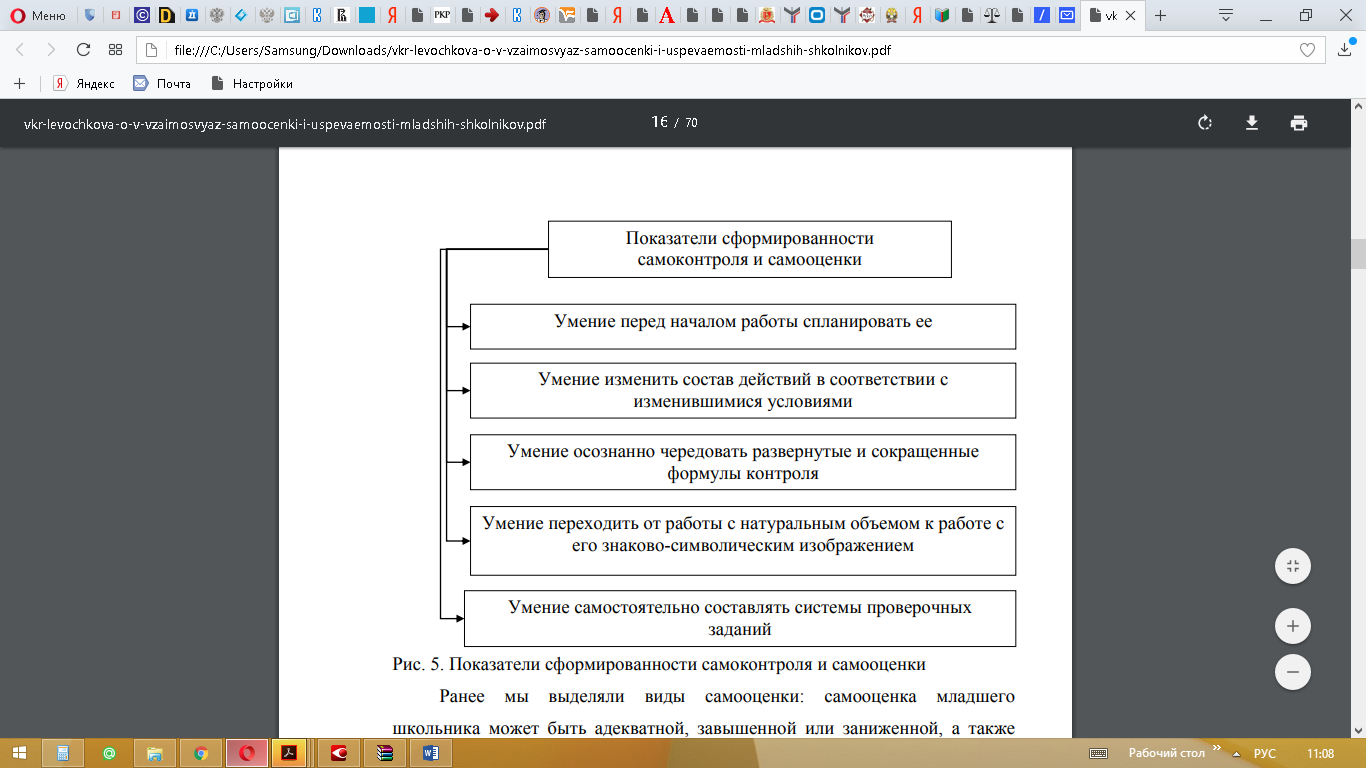 Рис. 1. Показатели сформированности самоконтроля и самооценки Самооценка младшего школьника может быть адекватной, завышенной или заниженной, а также как правило, неустойчивой – т.е. на нее можно воздействовать, ее можно корректировать, формировать стихийно или целенаправленно. Адекватная самооценка лежит в основе формирования у младшего школьника уверенности в себе и своих возможностях; она выступает основанием для развития личной полноценности и компетентности, а также самокритичности и требовательности к себе. Неадекватная самооценка (завышенная или заниженная), наоборот, является препятствием раскрытия и реализации возможностей и способностей обучающегося, ведет к искажению уровня притязаний личности, возникновению внутренних конфликтов, нарушений общения, конфликтности с окружающей средой и в целом свидетельствует о неблагополучном развитии личности ребенка [2, 11, 37]. Уровень самооценки младших школьников как средство формирования саморегуляции исследуется П. Жане, который выделил три группы самооценки младших школьников (рисунок 2). 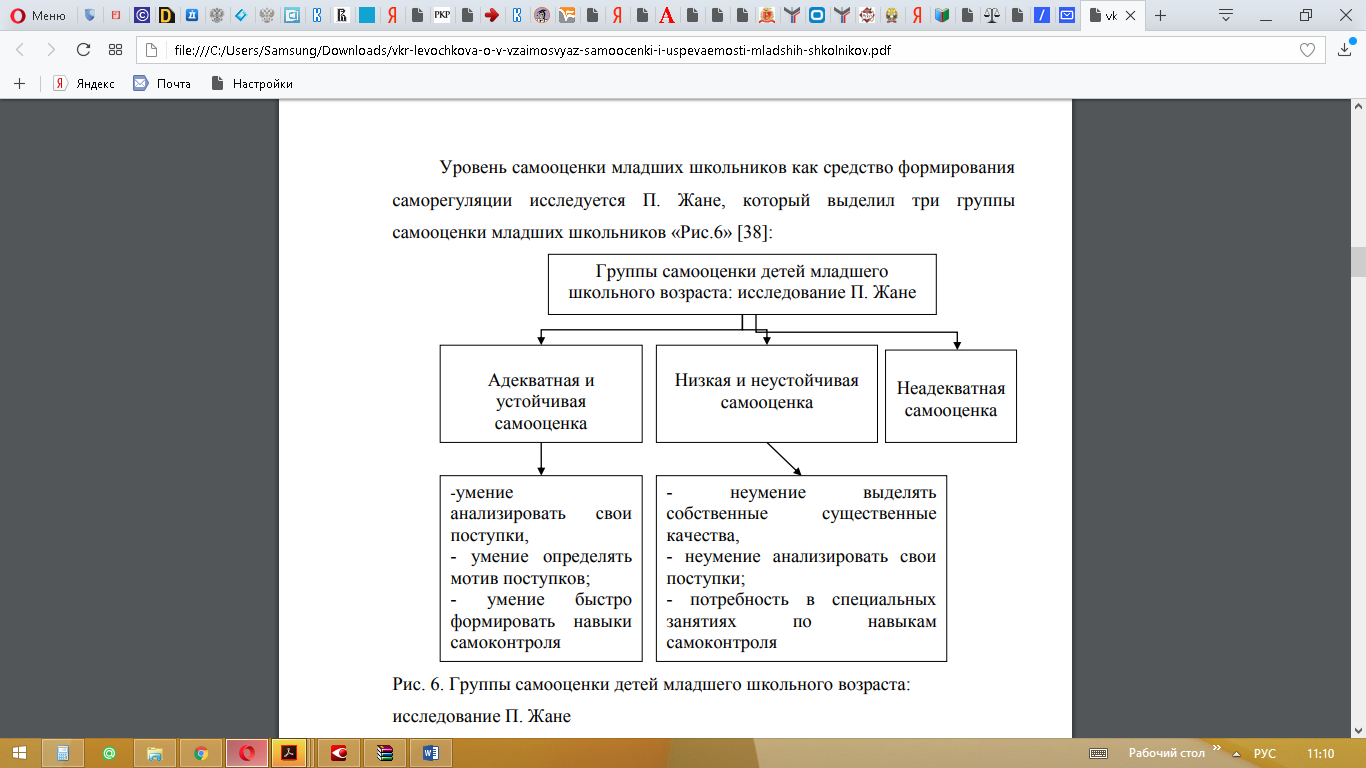 Рис. 2. Группы самооценки детей младшего школьного возраста: исследование П. ЖанеМы видим, что даже в предложенной классификации виды самооценки учащихся начальной школы сводятся к общей классификации уровней самооценки. Охарактеризуем более подробно проявление различных видов самооценки у младших школьников [14, 23, 45]:  младшие школьники с адекватной самооценкой характеризуются активностью, бодростью, находчивостью, общительностью, а также чувством юмора;они обычно с интересом и самостоятельно ищут ошибки в своих работах, выбирают задачи, соответствующие своим возможностям, т.е. могут реально соотносить свои силы с задачами и требованиями любой трудности, предъявляемыми ему окружающими, а если же случается неудача – то они стараются самостоятельно найти ошибки и выбрать другую задачу;  младшие школьники с высокой самооценкой отличаются активностью, стремлением к достижению успеха в каждом виде деятельности, оптимизмом и уверенностью в себе (в их основе лежит правильная самооценка своих возможностей и способностей), максимальной самостоятельностью; они уверены в том, что собственными усилиями смогут добиться успеха;  младшие школьники с заниженной самооценкой характеризуются неуверенностью в себе и в их планах на будущее; они склонны «уходить в себя», выискивать в себе слабости, зацикливаясь на них; они в высокой степени самокритичны, не уверены в себе, во всех своих начинаниях и делах они ждут только неудачи; очень ранимы, тревожны, застенчивы, робки; у них формируется наклонность избегать неудач, уходить от решения проблем; болезненно переносят критику в свой адрес, часто стараясь «подстроиться» под мнение других людей, в большей степени страдают от комплекса неполноценности;  младшие школьники с завышенной самооценкой переоценивают свои возможности, результаты деятельности, личностные качества; они выбирают задачи, которые им явно не по силам, а в случае неудачи либо продолжают настаивать на своем, либо переключаются на более легкую задачу; они необязательно расхваливают себя, но зато охотно бракуют все, что делают другие, критичны к другим; такие дети высокомерны, бестактны, чрезмерно самоуверенны – таким образом, этих младших школьников характеризует неоправданная переоценка ребенком своих возможностей, личностных качеств и результатов учебной деятельности. В статье Н.О. Дубченкой, Е.Н. Лупановой и А.Е. Нугмановой отмечается, что самооценка как ощущение собственной ценности и значимости остается в младшем школьном возрасте одним из важнейших показателей психологического благополучия ребенка, и здесь важен ее уровень. Так, завышенная самооценка способствует более быстрой и легкой адаптации ребенка в школе, большей легкости переживания неудач и преодоления трудностей. Дети, характеризующиеся высоким уровнем самопринятия, отличаются и большей открытостью, доброжелательностью, они легче знакомятся с новыми людьми и быстрее находят себе друзей [21]. Знание уровня самооценки обучающегося младшего школьного возраста для педагога важно и необходимо: в этом случае воспитательный и образовательный процессы таких учащихся будут формироваться правильно. Самооценка в данном возрастном периоде находится на стадии формирования, а потому она подвержена любым изменениям под воздействием внешних факторов. В основе самооценки детей младшего школьного возраста лежит мнение и оценка окружающих, которые усваиваются в готовом виде, без критического анализа. Данные внешние влияния очень существенны вплоть до подросткового возраста [9]. Исследователи, изучавшие отношение первоклассников к самим себе, отмечают, что самооценка большинства детей, как правило, завышена [46]. Так, необходимо обратить внимание на исследование А.И. Липкиной, которая изучала динамику самооценки в начальных классах. Так, ей выявлено, что первичным уровнем самооценки первоклассников является завышенный, и даже положение отстающих не влияет на это, они стремятся, несмотря на успехи или неуспехи в учебной деятельности, сохранить завышенную самооценку. При оценке собственной работы большинство первоклассников оценит выполненное задание более высоким баллом, чем оно того заслуживает (т.е. их самооценка – самооценка своих учебных достижений, трудов – завышена). Они ориентируются не столько на достигнутое, сколько на желаемое [34].Однако нереализованная потребность выйти из числа отстающих, приобрести более высокий статус постепенно ослабевает. Количество отстающих в учении детей, считающих себя еще более слабыми, чем они есть на деле, возрастает почти в три раза от первого к пятому классу. Самооценка, завышенная в начале обучения, резко снижается [34]. Ближе к концу первого класса, как отмечает ряд исследователей, многие дети начинают давать себе адекватную оценку применительно к каким-либо конкретным видам деятельности. Впрочем, по мнению Е.З. Басиной, «существуют принципиальные различия между способностью более или менее адекватно оценивать себя в конкретной деятельности при внешнем провоцировании самооценки и склонностью осмысливать себя самостоятельно, спонтанно, причем не в сфере конкретных занятий, а в целом» [12]. Экспериментальное изучение самооценки на рубеже старшего дошкольного и младшего школьного возрастов свидетельствует, что именно в этот период происходит качественный скачок в изменении отношения ребенка к самому себе. Если самооценка дошкольника целостна, т.е. ребенок выделяет себя как субъекта деятельности и себя как личность, то самооценка младших школьников уже более объективна, обоснована, рефлексивна и дифференцирована [46]. Самооценка является результатом сложного и длительного процесса, в котором взаимодействуют различные факторы ее формирования (такими факторами могут выступать оценки окружающих, анализ самим человеком своих успехов и неудач, результатов деятельности, в которых проявляются качества его личности). Анализ литературы по теме исследования показал, что самооценка младшего школьника складывается в процессе воспитания – семейного и социального. 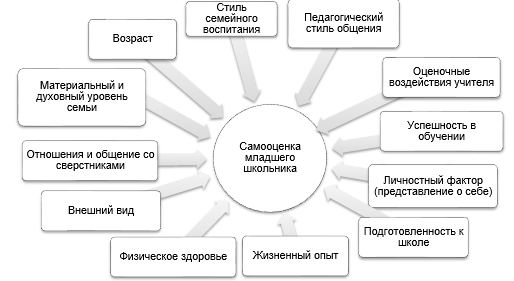 Рис. 3. Факторы, влияющие на становление самооценки младших школьниковВ подтверждение данного утверждения мы приведем классификацию основных факторов, от которых зависит становление самооценки младших школьников, предложенную А.В. Захаровой, А.И. Липкиной и др. [16]: школьная оценка;  чувство компетентности;  оценка своих достижений;  особенности общения учителя с учащимися;  стиль домашнего воспитания;  появление и влияние рефлексий. В контексте семьи на самооценку младшего школьника влияют стиль семейного воспитания, методы педагогических воздействий, принятые в семье ценности и пр. В исследованиях Е.Т. Соколовой и И.И. Чесноковой предпринята попытка описания взаимосвязи самооценки, ожидаемой (воспринимаемой) родительской оценки и реальной родительской оценки: результаты показали, что самооценка ребенка в большей степени связана с ожидаемой, нежели с реальной родительской оценкой [44]. На становление самооценки младшего школьника влияет также стиль семейного воспитания, принятые в семье ценности. Так, дети с завышенной самооценкой нередко воспитываются по принципу кумира семьи, в обстановке не критичности, всеобщего поклонения. А дети с заниженной самооценкой не имеют, как правило, доверительных отношений с родителями, не чувствую их эмоционального участия. У таких детей либо большая свобода, которая, по своей сути, является результатом бесконтрольности, следствием равнодушия родителей к детям, либо ощущение чрезмерного ущемления собственной свободы со стороны родителей, жесткий ежедневный контроль, негативная критика и пр. А дети с адекватной самооценкой воспитываются в семьях, где внимание к личности ребенка сочетается с достаточной требовательностью [22]. При этом формируемая в ходе семейного воспитания самооценка младшего школьника транслируется и на его учебную деятельность. Помимо механизм стихийного формирования самооценки младшего школьника, существует и целенаправленный – когда учителя, классный руководитель, психолог и прочие участники образовательных отношений намеренно воздействуют на ребенка/детей с целью формирования у него адекватной самооценки. Условиями таких отношений являются [17, с. 33-34]: « предъявление требований, адекватных уровню саморазвития, самовоспитания и уже сложившейся самооценки школьника, т.е. требования должны соответствовать личностной программе развития;  организация учителем индивидуальной и совместной деятельности, которая предполагает значимость общего дела и каждого участника в отдельности;  опора при организации процесса оценивания на рефлексивный подход, т.е. учащиеся должны уметь анализировать собственное продвижение и делать выводы;  вовлечение в процесс оценивания всех участников образовательных отношений (учеников, учителей, сверстников и родителей);  помощь в нахождении учащимися различных коммуникативных точек опоры (родитель, учитель, сверстник и др.) для дальнейшего развития». На формирование заниженной самооценки младшего школьника могут влиять такие факторы [21]: 1. Неправильная оценка со стороны других людей (это может быть оценка учителя, как показатель успеваемости младшего школьника, оценка со стороны родителей на поступки, совершаемые ребенком и пр.). 2. Формирование неблагоприятных ситуаций в среде общения со сверстниками. 3. Отсутствие умения анализировать свои поступки и действия. 4. Чересчур завышенные или наоборот заниженные критерии самооценки. Интересное мнение имеет Э.В. Витушкина, которая опираясь на психологические воззрения М.И. Лисиной, делает выводы о значимости личности учителя в формировании самооценки младшего школьника [17]. Причем этот фактор является особенным для данного возрастного периода: так, М.И. Лисина выделяет ориентиры формирования самооценки у детей по мере их взросления (рисунок 4).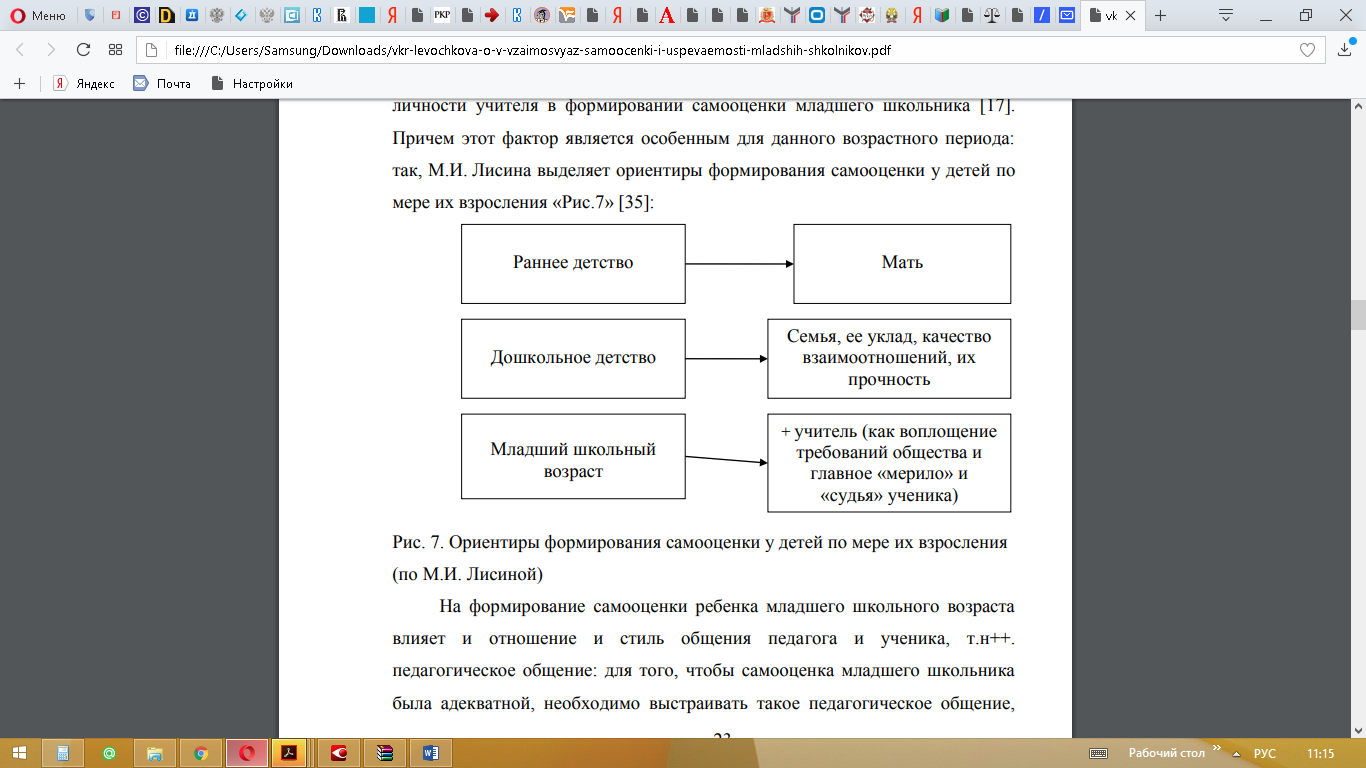 Рис. 4. Ориентиры формирования самооценки у детей по мере их взросления (по М.И. Лисиной)На формирование самооценки ребенка младшего школьного возраста влияет и отношение и стиль общения педагога и ученика, т.н. педагогическое общение: для того, чтобы самооценка младшего школьника была адекватной, необходимо выстраивать такое педагогическое общение, которое будет основано на принципах уважения к личности ребенка. Наиболее удачным в этом отношении будет демократический стиль педагогического общения. Таким образом, если в раннем и дошкольном детстве формируются лишь истоки самооценки, то у младшего школьника уже формируется отношение к себе и окружающему миру – начинает формироваться самооценка в психологическом смысле. В младшем школьном возрасте самооценка определяет скорость и качество адаптации в школьной жизни, отношение к неудачам, а также степень трудностей целей, которые ставит перед собой ребенок, уровень притязаний и мотивацию достижений, успешность учебной деятельности и учебного взаимодействия, характер саморегуляции в межличностных взаимодействиях и статус в классе, служит ориентировочной основой социально-нравственного поведения и поступка. Воздействие самооценки на направление и уровень активности младшего школьника можно рассматривать как механизм ее влияния на успешность учебной деятельности и межличностные отношения ребенка.Оценочный компонент Я младшего школьника развивается в направлении дифференциации и интеграции представлений ребенка о себе, представления о собственных физических, интеллектуальных и личностных качествах становятся более точными, полными и обобщенными [2, с. 89].1.3. Влияние семейных взаимоотношений на развитие личности младшего школьникаВ период младшего школьного детства стоит задача формирования дифференцированной и целостной, адекватной и устойчивой самооценки как основы успешного развития личностной рефлексии и идентичности в подростковом возрасте. Исследователи отмечают особенности детей младшего школьного возраста в зависимости от адекватности и уровня самооценки: активность, находчивость и общительность детей с адекватной самооценкой, пассивность, мнительность, повышенная ранимость, обидчивость детей с заниженной самооценкой [1; 12; 13]. Самооценка детей развивается под влиянием таких факторов, как оценка значимого взрослого, а также собственной деятельности ребенка [3]. В большинстве исследований самосознания младших школьников рассматривается роль оценочной деятельности учителя как фактор становления самооценки детей. В меньшей степени исследуется детско-родительское взаимодействие как основа самооценки ребенка. Тем не менее, семья как ведущий институт социализации ребенка сохраняет свое определяющее влияние на развитие самосознания младшего школьника. Исследователи отмечают влияние детско-родительского взаимодействия и структуры семьи на развитие личности и самосознания ребенка. Ученые подчеркивают влияние характеристик родительского взаимодействия, прежде всего, на адекватность и стабильность самооценки в период детства [2; 12].Механизмы влияния взаимодействия близких взрослых на самооценку ребенка – это идентификация с родителями, интериоризация родительских оценок, стимулирующее или сдерживающее воздействие на активность ребенка [25; 28]. Адекватность и стабильность самооценки детей и подростков показывают зависимость от детско-родительской коммуникации [27].Современные исследования показывают связь самооценки младшего школьника с типом привязанности в отношениях с матерью; с особенностями эмоционального взаимодействия родителей и родительским принятием; с эмоциональной поддержкой и солидарностью в семье.Проблема влияния структуры семьи и родительского общения с младшими школьниками актуальна для повышения воспитательной компетентности родителей, а также для определения стратегий психологической работы с дисфункциональной семьей.Мы полагаем, что семейное воспитание и характеристики взаимодействия родителей с ребенком оказывают существенное влияние на развитие самооценки младшего школьника. Семья, выступая важной социальной средой, в которой растет и развивается ребенок, формирует темперамент, характер, волю, самосознание и прочие качества личности ребенка. Но стоит заметить, формирование полноценной личности ребенка возможно лишь при условии наличия полноценной семьи, с царящей в ней атмосферой доброты, любви, взаимопонимания и взаимоуважения всех ее членов. Благополучная и полноценная семья – это полная семья, в которой есть и отец, и мать, и дети [9]. Во все времена велико и нечем незаменимо место отца в семье. Раньше считалось, что отец – это глава и опора семьи. В настоящее же время, чаще всего жизнь семьи находится под руководством женщины, матери. Отцовский авторитет существенно понизился, ввиду сокращения доли участия в семейных делах. Труд отца почти полностью выноситься за пределы семьи. Но при этом однако отец символизирует силу, ум и опору семьи в жизненных вопросах. Сегодня российская действительность такова, что в образовательных учреждениях с детьми работают, как правило, женщины, ввиду чего, дефицит мужского влияния на детей стал более ощутим. Даже, несмотря на непродолжительное отсутствие отца в семье (по причине удаленной или вахтовой работы, например, что в современной жизни не является редкостью) приводит к тому, что дети (в особенности мальчики) становятся трусливыми, замкнутыми, обособленными, упрямыми, агрессивными. Если отцы не восполняют дефицит своего внимания в семейных взаимоотношениях, то воспитание можно считать ущербным. Находясь с детьми постоянно, отец проявляет лучшие свои качества – доброта, верность, отзывчивость. Отец нужен семье не только для наказания и воспитания, но и для помощи детям во всех их начинаниях, должен быть самым верным другом своим детям. Незаменимую роль играет в семье мать. Она воспитывает в детях добро и любовь, преподает первые уроки человечности, душевного отношения к людям, поскольку обладает особым эмоциональным влиянием, сердечностью и теплотой, душевной мягкостью и чуткостью. Из всего сказанного, можно сделать вывод, что в семье обязательно должны быть и мать, и отец. Ведь от матери дети получают ласку, нежность доброту и чуткость к людям, а от отца – мужество, силу воли, умение бороться и побеждать. Только сочетание этих качеств формирует полноценную личность ребенка [5]. Огромнейший вред наносит воспитание детей в неблагополучных и неполных семьях – увеличивается общее количество неврозов, растет пугливость, падает успеваемость. Забота о воспитании ребенка в неполной семье, как правило, целиком падающая на плечи женщины – это, прежде всего забота о создании необходимых материально-бытовых условий жизни. Постоянная занятость матери в реализации трудовой деятельности, заботы о ведении домашнего хозяйства и связанные с этим непрерывное напряжение, усталость отрицательно сказываются на отношении к ребенку, оборачиваются урезанными возможностями воспитания, дефицитом общения, ведут к недостатку внимания к ребенку, его подлинным интересам и потребностям, ослаблению контроль над его поведением. Более того, дети в неполных семьях часто остаются вообще без присмотра, то есть материальные и временные проблемы ее жизнедеятельности нередко оборачиваются проблемой безнадзорности детей со всеми вытекающими негативными последствиями. Воспитание ребенка в неполной, неблагополучной семье сопровождается целым рядом обстоятельств, оказывающих деформирующее влияние на нравственно-эмоциональное развитие личности ребенка. Прежде всего к ним относится нездоровая обстановка в семье, конфликтные отношения в семье. Дети становятся замкнутыми, агрессивными, капризными, неуравновешенными с ранимой психикой. Чувство боли и стыда, собственной ущербности, неполноценности, ощущение покинутости и одиночества долгое время не оставляют детей, делая их грубыми, раздражительными, некоммуникативными, утратившими интерес ко всему. Наиболее уязвимым в таких семьях становиться единственный ребенок. Наличие матери и отца, это, несомненно, важное условие воспитания и развития ребенка. Однако имеют большое значение взаимоотношения в семье, ведь семья, является примером для подражания для ребенка. Исследования, проведенные Д.В. Берко, доказывают, что стили воспитания детей в семье оказывают огромное влияние на формирование личности ребенка, просматривающейся на уровне черт личной зрелости, семантической структуры обыденного сознания [17]. Поведение родителей в семье может быть различным. Также важен в формировании личности ребенка стиль воспитания в семье, избранный родителями. Стиль воспитания – это установленная для родителей система приемов воздействия и характер их взаимодействия с детьми [38]. Под стилем семейного воспитания мы понимаем способ взаимоотношений в семье, подразумевающий использование родителями комплекса приемов и методик влияния на ребенка, которые определяются оригинальной манерой вербального и невербального взаимодействия, а также характеризуются уровнем контроля, опеки и заботы, качеством психоэмоциональных контактов между взрослыми и детьми, характером влияния на поведение ребенка со стороны родителей, числом запретов и т.д. [4, с. 101-114]. На сегодняшний день существует множество классификаций стилей семейного воспитания, традиционно принято разделять стили воспитания на три основных вида: авторитарный (характеризующийся стремлением взрослых максимально подчинить своему влиянию детей, пресекать их инициативу, жестко добиваясь выполнения своих требований), демократический (характеризующийся стремлением взрослых установить добрые, хорошие отношения с детьми) и либеральный стиль (характеризуется не желанием заниматься воспитанием своих детей, отчуждённостью, безразличием к делам другого). Для авторитарного стиля воспитания характерным является стремление родителей полностью контролировать поведение детей, контролировать их интересы и желания, что, как правило, достигается с помощью чрезмерной опеки или через систему наказаний. Авторитарный стиль воспитания, конечно же, дисциплинирует детей, позволяет сформировать у них желательное для взрослых поведение, но в то же время формирует безынициативных, часто слабохарактерных, безвольных детей, у которых формируется отчуждение и враждебное отношение по отношению к родителям, детей с выраженной агрессивностью. Напротив, при демократическом стиле воспитания. Родители стремятся стимулировать инициативу и самостоятельность детей. В таких семьях отношения с детьми строятся на взаимопонимании и уважении. Но это не мешает родителям предъявлять требования к детям. Такой стиль воспитания способствует формированию у детей самостоятельности, инициативности, ответственности, активности, дружелюбия. При либеральном стиле воспитания, ребенок предоставлен самому себе. Такие родители отличаются низкой требовательностью и слабым контролем. Они не умеют или не желают заниматься воспитанием детей, их забота носит формальный характер. Дети в таких семьях вырастают эгоистичными, конфликтными, агрессивными, чувствуют себя заброшенными и ненужными. Они не способны устанавливать прочные эмоциональные связи, учитывать интересы других людей, плохо социализируются в обществе. В системе воспитания в семье интересна и позиция, которую занимает ребенок в семье. С современной психологии существует множество работ, которые рассматривают типы семейного воспитания. Классификации в этих работах, как правило, базируются на авторских интерпретациях, в связи с этим очень трудно «определить единую типологию стилей семейного воспитания» [5, с. 16-25]. На наш взгляд, рассмотренные нами типологии, в той или иной степени, пересекаются с классификацией, предложенной Д. Баумринд, поэтому мы исходим именно из нее. Следует также отметить, что в реальности очень сложно встретить семью, которая применяет лишь один из вышеназванных стилей воспитания. Как правило, практикуется их (стилей) сочетание [7, с. 201-220] (к примеру, отец использует авторитарный стиль, мать – демократический; либо каждый из родителей в процессе воспитания использует приемы как авторитарного, так и либерального стилей). Поэтому для более глубокого понимания вопроса влияния семейного воспитания на формирование личности ребенка необходимо рассматривать все нюансы относительно того, как складываются взаимоотношения в каждой конкретной семье, какие методы используются родителямидля наказания и поощрения, каких нравственных ценностей придерживается семья и т.д. Только после этого можно говорить о наиболее характерном для данной семьи стиле воспитания.Таким образом, стиль воспитания является многоаспектной категорией, обладающей условным характером и изменчивой природой (например, авторитарный стиль воспитания, который используется родителями, с течением времени может перейти в демократический, либо либеральный стиль – в авторитарный и т.д.). Соответственно, все это необходимо учитывать при анализе особенностей стиля воспитания, влияющего на развитие самооценки ребенка, представления о самом себе. Так, демократический стиль, в отличие от либерального и авторитарного, способствует формированию в ребенке адекватной самооценки, которая, в свою очередь, позволяет ему правильно выбирать те личностные качества, которые необходимо развивать. При этом ребенок будет адекватно оценивать свои способности, не преувеличивая их и не приуменьшая. Адекватная самооценка подразумевает определение не только тех направлений, где могут быть достигнуты большие результаты, но и тех, где человек не может на них претендовать, иными словами самооценка формирует четкое представление своих сильных и слабых сторон. Неадекватная самооценка негативно воздействует на личность ребенка, она провоцирует появление чувства неуверенности, страха и апатии. Как отмечает М. И. Лисина:- ребенок с точным (адекватным) представлением о себе, растет в семье, где взрослые уделяют ему необходимое количество времени; адекватно оценивают его физиологические и интеллектуальные способности (демократический тип воспитания);- ребенок с завышенным (преувеличенным) представлением о себе растет в семье, где его часто хвалят, балуют, преподносят подарки; взрослые наказывают его довольно редко, система требований носит мягкий характер (либеральный стиль);- ребенок с заниженным (преуменьшенным) представлением о себе растет в семье, где взрослые с ним практически не занимаются, однако требуют послушания; невысоко оценивают, очень часто упрекают и наказывают (индифферентный либо авторитарный стиль).Стоит отметить, что не существует единого правила на все случаи жизни, о том, как воспитывать ребенка, ведь каждый ребенок уникален, как собственно и отношения ребенка с родителями. Родителям необходимо знать и помнить, что если есть желание воспитать человека, которому присуща самодисциплина, необходимо в первую очередь развивать самосознание ребенка, стремиться к тому, чтобы у ребенка сформировался положительный образ самого себя и исключать те воспитательные моменты, которые разрушают этот положительный образ (унижение, угроза, вымогание обещаний, гиперопека, требование повиновения, вседозволенность). Необходимо также иметь в виду, что эффективность воспитания зависит не только от воспитательных позиций родителей, от отношений в семье. Результат воспитания зависит в большей степени и от самого ребенка, от типа нервной системы, особенностей темперамента, присущих ему личностных качеств. Это нетрудно заметить, когда в сходных по стилю воспитания семьях вырастают совершенно непохожие по своим личностным качествам дети. Например, если нервная система ребенка относиться к слабому, чувствительному типу, то таким детям свойственна повышенная эмоциональность, склонность к уединению, фантазированию, мечтательность. И если родители будут излишне требовательны в воспитании такого ребенка, будут стремиться насильно, приучить его к общительности, придираться, указывать на его слабости, то таким образом у ребенка усилятся черты пассивности, заостриться привычка к фантазированию, усложняться межличностные контакты. Если же, напротив, воспитывать такого ребенка в более демократичном духе, ослабить непосредственный контроль, осторожно стимулировать инициативу при глубоком эмоциональном контакте, внимании к сложному внутреннему миру, через некоторое время можно ожидать, что в поведении такого ребенка обязательно появятся черты активности, большей решительности. Он сможет развитым воображением, эмоциональностью привлечь к себе сверстников, разовьет в себе качества, необходимые для полноценного общения. Этот пример показывает, что педагогическая подготовленность родителей в вопросах воспитания ребенка и их любовь должны подсказать какой именно стиль отношений необходимо выбрать в воспитании ребенка [4]. Также родителям необходимо знать и помнить, что формированию контакта с ребенком способствует с одной стороны подход к нему свободный и непринужденный, направленный к уму и сердцу ребенка, ориентированный на его действительные потребности, а не напряженный или слишком слабый и случайный. С другой стороны, это должен быть подход, основанный на определенной независимости, в меру категоричный и настойчивый, являющийся для ребенка опорой и авторитетом, а не властным, командным приказом или уступчивой, пассивной просьбой. Нарушения контакта с ребенком проявляются в нескольких характерных формах. При чрезмерной дистанции возникает агрессивность, заключающаяся в том, чтобы «найти на него управу», не вникая в потребности ребенка или мотивы его поведения. При чрезмерной эмоциональной концентрации внимания к детям появляется упорное и твердое стремление родителей корректировать поведение ребенка, держать его при себе, ограничивать социальные контакты. Таким образом, семья не только дарит ребенку жизнь, но и ребенок в семье получает свой первый социальный опыт, делает первые шаги, говорит первые слова, растет и развивается. На становление личности ребенка влияют родители, при этом крайне важно, чтобы маленький человечек воспитывался в доброжелательной атмосфере, чтобы в процессе воспитания у родителей не было разногласий по поводу методов его воспитания, чтобы ребенок не был свидетелем конфликтов. В противном случае он может вырасти в асоциальную личность, наносящую вред не только окружающим, но и себе.ГЛАВА 2. Опытно-экспериментальное исследование влияния семейного воспитания на самооценку младшего школьника2.1. Организация и методы исследования самооценки младших школьников и стиля семейного воспитанияВ рамках второй главы мы проверим сформулированную нами гипотезу о том, что существует прямая взаимосвязь между самооценкой младших школьников и семейным воспитанием. Предметом нашего исследования является влияние семейного воспитания на формирование самооценки младшего школьника.Базой исследования выступило Муниципальное бюджетное общеобразовательное учреждение «Средняя общеобразовательная школа № 7 г. Владикавказ». В исследовании участвовало 25 младших школьников – учащихся 4«Г» класса и их родители. Средний возраст детей на момент исследования 10,5 лет, в группе испытуемых 13 девочек и 12 мальчиков. Эмпирическое исследование состояло из трех этапов:1. Подготовительный этап: составление диагностического аппарата исследования, создание условий для проведения диагностического обследования (ознакомление с методиками, оформление бланком, оформление места проведения диагностики и пр.);2. Основной этап: собственное проведение диагностического обследования самооценки и стилей семейного воспитания младших школьников;3. Заключительный этап: выявление взаимосвязи самооценки и стилей семейного воспитания младших школьников.Диагностический аппарат данного исследования состоит из следующих методик:1. Методика «Лесенка»;2. Методика измерения самооценки Дембо-Рубинштейна (адаптированный под младший школьный возраст вариант – А.М. Прихожан);3. Тест-опросник для родителей «Анализ семейного воспитания» (Э.Г. Эйдемиллер и В. Юстицкис).Охарактеризуем методики исследования:1. Методика «Лесенка»: цель методики – определение общего уровня самооценки.Каждому ученику выдается лист с нарисованной лесенкой (Рис. 5), ручка или карандаш; на классной доске также изображена лесенка. Дается инструкция к выполнению задания: «Ребята, возьмите красный карандаш и послушайте задание. Вот лесенка. Если на ней расположить всех ребят, то здесь (показать первую ступеньку, не называя ее номер) будут стоять самые хорошие ребята, тут (показать вторую и третью) – хорошие, здесь (показать четвертую) – ни хорошие, ни плохие ребята, тут (показать пятую и шестую ступеньки) – плохие, а здесь (показать седьмую ступеньку) – самые плохие. На какую ступеньку ты поставишь себя? Нарисуй на ней кружок». Затем инструкция повторяется еще раз. 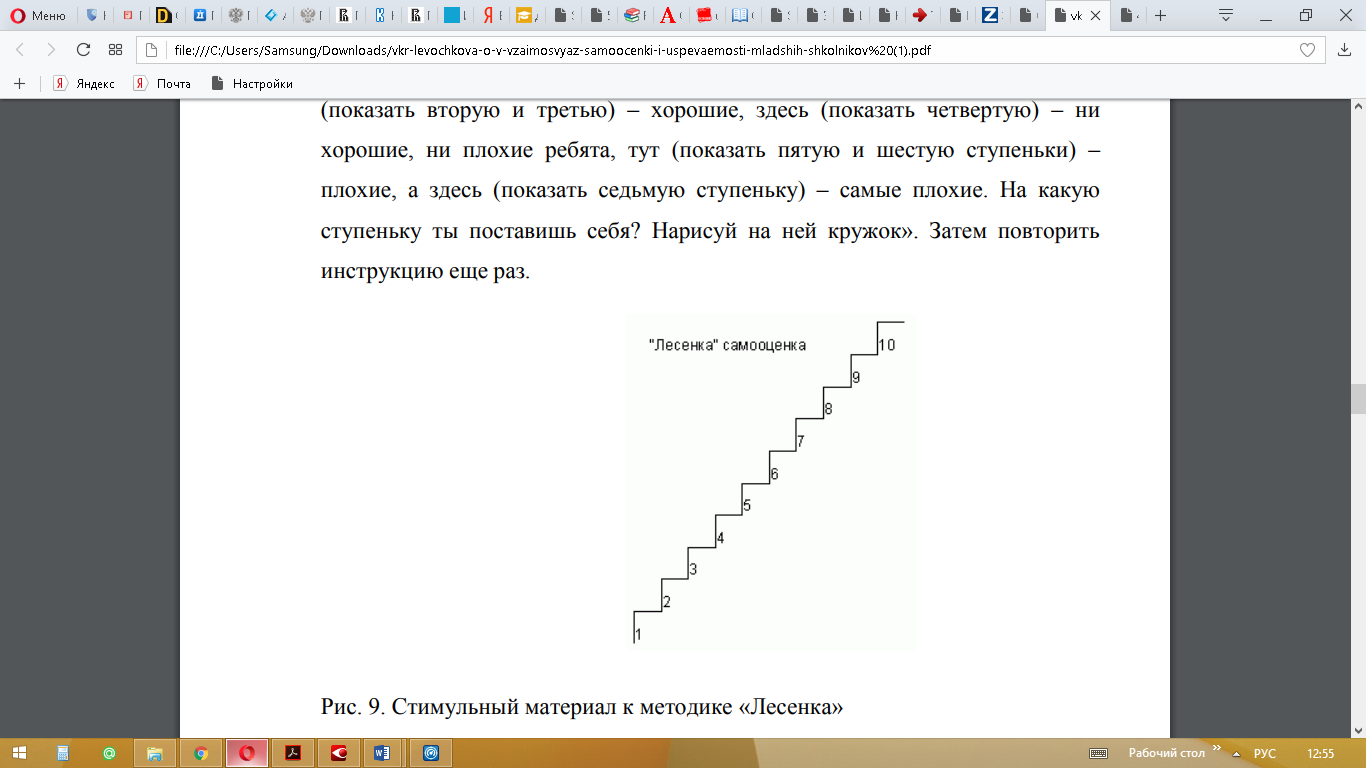 Рис. 5. Стимульный материал к методике «Лесенка»Интерпретировать результаты диагностики по данной методике мы будем следующим образом:1-3 ступенька относятся к низкому уровню самооценки (заниженной);4-7 ступенька относятся к среднему уровню самооценки (адекватной);8-10 ступенька относятся к высокому уровню самооценки (завышенной).2. Методика измерения самооценки Дембо-Рубинштейна – вариант для детей младшего школьного возраста (модификация А.М. Прихожан): цель методики – определение уровня частных видов самооценки.Бланк методики содержит восемь вертикальных линий:0. здоровый – больной;1. аккуратный – неаккуратный;2. умелый – неумелый;3. умный – глупый;4. добрый – злой;5. есть друзья - нет друзей;6. веселый – скучный;7. хороший учений - плохой ученик.Детям предлагается оценить себя по каждому из предложенных качеств, сторон личности. Обработке подлежат результаты на шкалах 1-7. Оценку переводят в баллы. Размеры каждой шкалы равны 100 мм, в соответствии с этим начисляются баллы. По каждой из шкал (кроме шкалы «Здоровье») мы будем определять уровень самооценки – от «0» до знака «-», а также среднюю меру каждого из вышеперечисленных показателей у младшего школьника.Так как испытуемые – третьеклассники, то будет выбрана фронтальная форма работы. Необходима четкая и ясная детям общая инструкция к работе: «Каждый человек оценивает свои способности, возможности, характер. Это можно сделать словами. Сказать о себе: «Я самый умный» или «Я не очень веселый». Но можно рассказать о себе и по-другому, с помощью вот таких линий».На доске рисуется вертикальная линия, ее верх и низ отмечается горизонтальными черточками, а середина – заметной точкой. «Например, вот эта линия. Она расскажет нам, как можно оценить свое здоровье. На самом верху этой линии (ставится крестик на самом верху линии) находятся самые здоровые люди на свете. Они никогда ничем не болели, даже не чихнули ни разу. А в самом низу (ставится крестик) находятся самые больные люди на свете. Они все время болеют и болеют очень тяжелыми болезнями. Никогда не бывают здоровыми. Посередине (ставится крестик в середине линии) находятся те, кто бывает болен и здоров примерно поровну. А если человек почти совсем здоров, но иногда все же болеет, где он нарисует свой крестик?».Детям предлагается ответить, их просят обосновать свой ответ, а также им детально разъясняют, почему их ответ является верным либо неверным. «А если человек часто болеет, и ему это надоело, и он стал укреплять свое здоровье, заниматься зарядкой, закаляться и вот уже две недели здоров. Куда он поставит крестик?».Ученикам вновь предлагается ответить и аргументировать свой ответ, затем им детально разъясняют, почему их ответ является верным либо неверным.«Все поняли, как можно пользоваться такими линиями, чтобы рассказать о себе?» (Отвечает на вопросы детей).Далее дети выполняют задание сами, а задача взрослого – контролировать этот процесс, реагировать на просьбу о помощи, при необходимости инструктировать заново и пояснять, отвечать на возникающие вопросы.Определять уровень самооценки мы будем в соответствии с данными из таблицы 1. Таблица 1 Показатели самооценки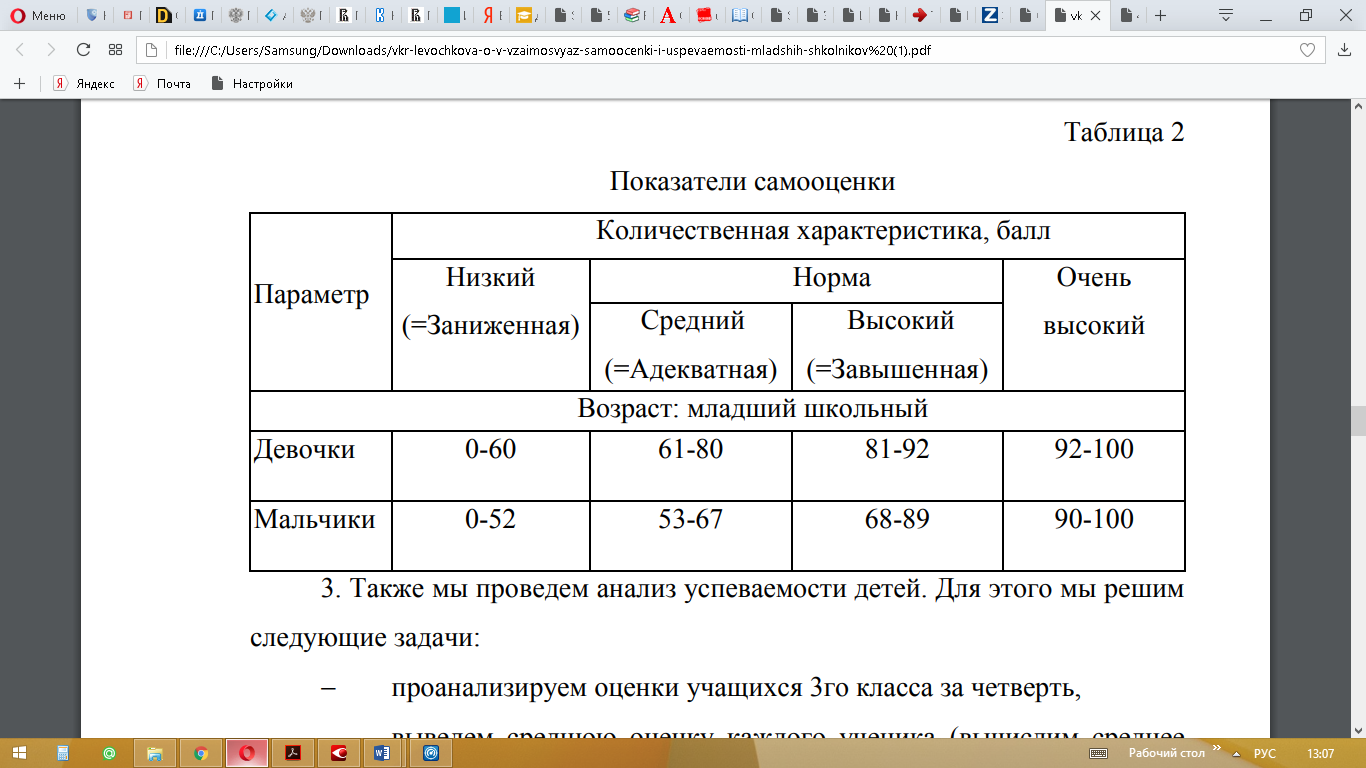 3. Тест-опросник для родителей «Анализ семейного воспитания» (Э.Г. Эйдемиллер и В. Юстицкис). Родителям были предоставлены листы формата А4 с напечатанными пронумерованными утверждениями о воспитании детей, а также бланки ответов. В данном тесте-опроснике нет правильных и неправильных утверждений. Родителям необходимо было отвечать именно так, как они думают.В методике содержится 130 утверждений и заложены 20 шкал, отображающих: основные стили семейного воспитания; структурно-ролевой аспект жизнедеятельности семьи; особенности функционирования системы взаимных влияний; работу механизмов семейной интеграции. Вопросы теста и его интерпретация представлены в Приложении А.Результаты проведенного психолого-педагогического обследования детей младшего школьного возраста представим в следующем параграфе данной работы.2.2. Анализ результатов исследования взаимосвязи семейного воспитания и самооценки младших школьниковНами было организовано диагностическое обследование младших школьников по описанным в п. 2.1 методикам и методам. Были получены следующие результаты.Сначала рассмотрим результаты, полученные по методике измерения самооценки «Лесенка».Индивидуальные результаты представлены в Приложении Б.Представим на Рис. 6 результаты диагностического обследования по данной методике.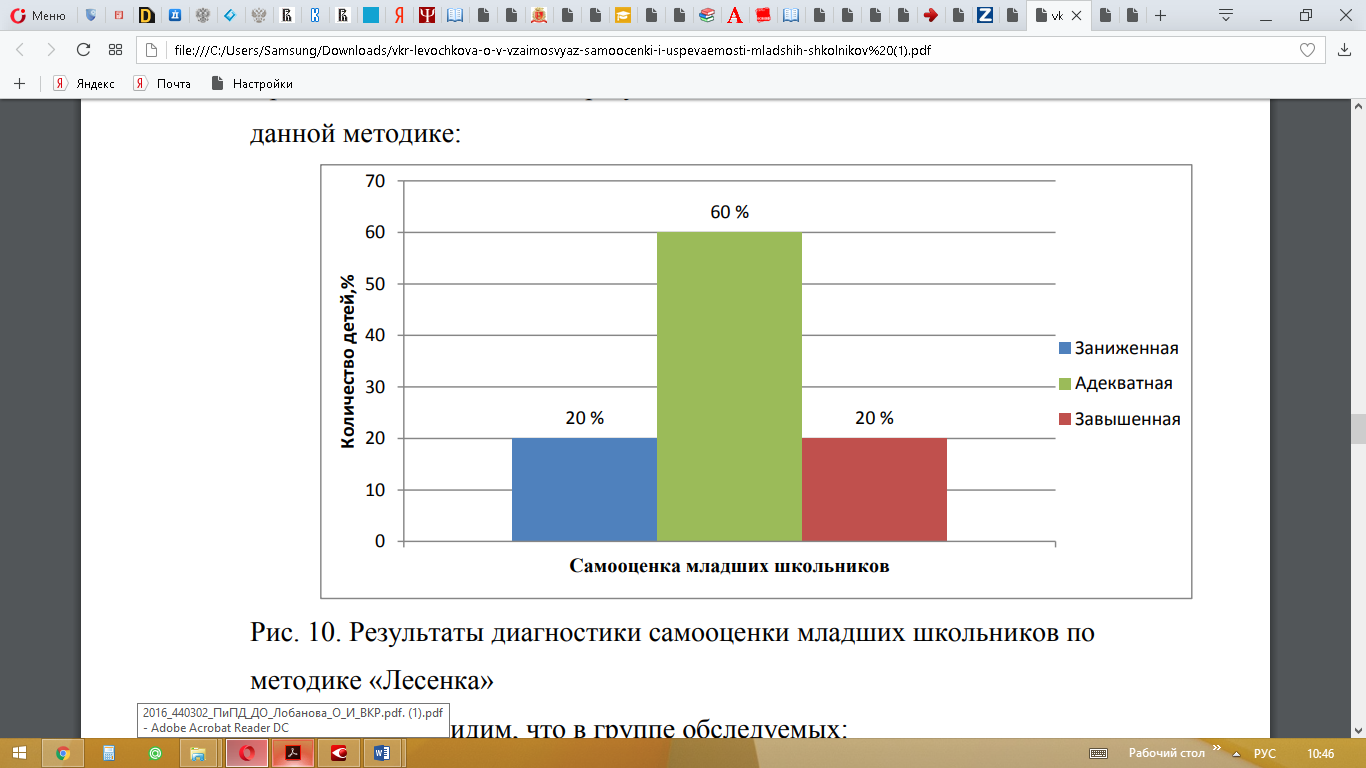 Рис. 6. Результаты диагностики самооценки младших школьников по методике «Лесенка»Итак, мы видим, что в группе обследуемых:- явно преобладает адекватная самооценка (15 детей, т.е. 60 % от выборки): у таких учеников выработано положительное отношение к себе, умение оценивать себя и свою деятельность;- 20 % детей (5 младших школьников) обладают завышенной самооценкой;- 20 % детей (5 младших школьников) обладают заниженной самооценкой. Теперь обратимся к результатам методики измерения самооценки Дембо-Рубинштейна (адаптированный под младший школьный возраст вариант – А.М. Прихожан).По данной методике были получены следующие результаты (в Приложении Б отражены индивидуальные результаты диагностики по этой методике). Там представлены как результаты по каждому виду самооценки, так и общий уровень самооценки каждого ученика, принявшего участие в исследовании.Представим на Рис. 7 схематично результаты диагностического обследования по данной методике. Диагностика самооценки младших школьников по методике Дембо-Рубинштейна показала, что: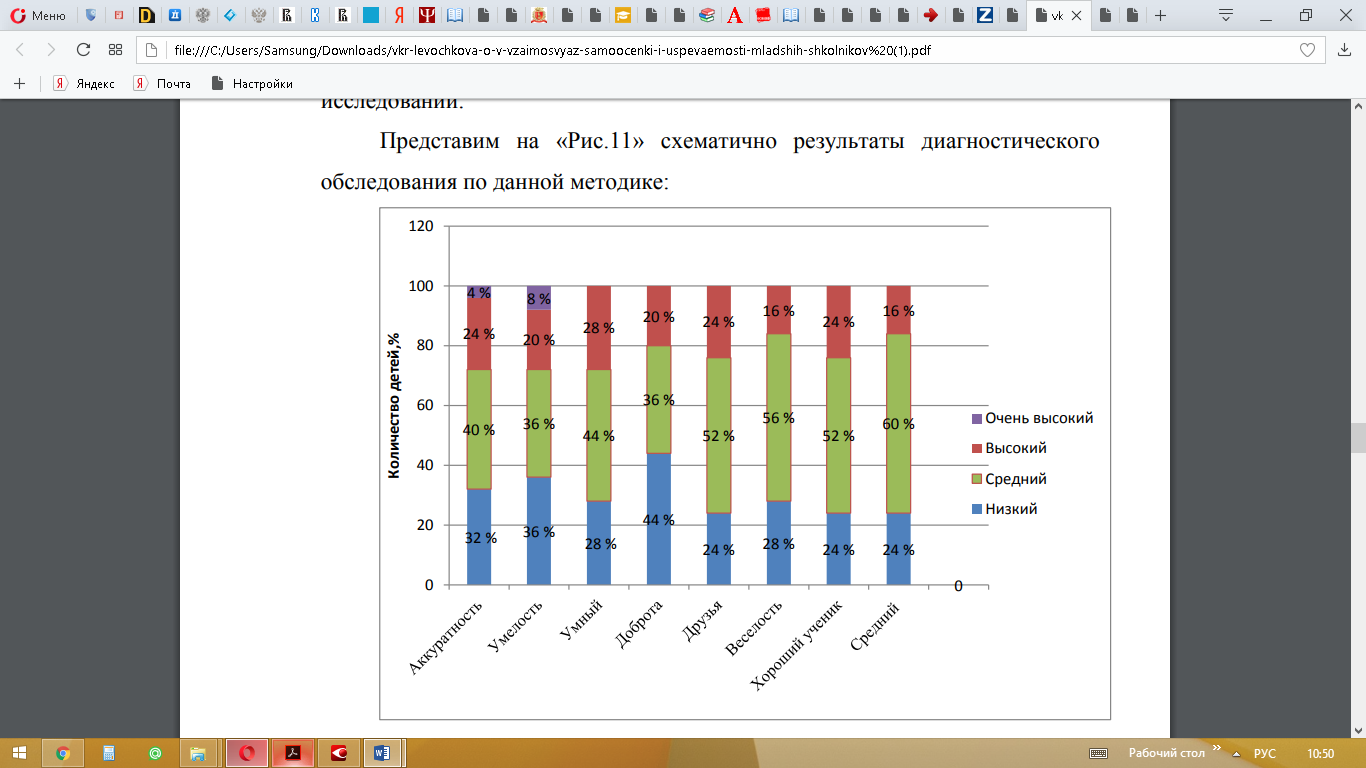 Рис. 7. Результаты диагностики самооценки младших школьников по методике Дембо-Рубинштейна- 32 % младших школьника низко оценивают свою аккуратность, 40 % - средне, 24 % - считают себя в целом аккуратными, а 4 % - очень аккуратными;- 36 % младших школьников считают себя неумелыми, 36 % детей оценивают свою умелость/неумелость средне, 20 % - высоко, а 8 % - очень высоко;- по шкале «умный-глупый» 28 % учащихся низко оценивают себя, 44 % - средней, 28 % - высокой, очень высокая самооценка по этой шкале у обследуемых детей не встречается;- по шкале «добрый-злой» 44 % младших школьников обладают низкой самооценкой, 36% - средней, 20 % - высокой, очень высокая самооценка по этой шкале у респондентов не встречается;- по шкале «есть друзья-нет друзей» 24 % младших школьников обладают низкой самооценкой, 52 % - средней, 24 % - высокой, очень высокая самооценка по этой шкале у респондентов не встречается;- 28 % детей считают себя скучными, 56 % детей средне оценивают собственную веселость, а 16 % - высоко, очень высокая самооценка по этой шкале у респондентов не встречается;- 24 % детей считают себя плохими учениками, 52 % - средними, 24 % - хорошими;- средний (общий) уровень самооценки младших школьников был высчитан через среднеарифметическое всех компонентов (видов) самооценки: 24 % младших школьников обладают низкой самооценкой, 60 % - средней, 16% - высокой, очень высокая самооценка по этой шкале у респондентов не встречается.В результате использования опросника для родителей «Анализ семейного воспитания» (Э.Г. Эйдемиллер и В. Юстицкис), были получены результаты, представленные в таблице в Приложении В и на рисунке 8.Рис. 8. Результаты теста-опросника для родителей «Анализ семейного воспитания» (Э.Г. Эйдемиллер и В. Юстицкис),(%)При обработке результатов теста было выявлено, что в классе из 25 родителей учащихся, лишь 8 (32%) родителей нашли правильный подход к гармоничному воспитанию детей, согласно интерпретации результатов применяемого опросника, их результаты соответствуют норме. У остальных же имеются два и более отклонения от гармоничного воспитания. Так: – 16% родителей уделяют ребенку крайне много сил, времени, внимания: воспитание является центральным делом в их жизни. Ребенок занимает важное место в их жизни, и они опасаются, злоключений, которые могут произойти в жизни их ребенка, если не отдать ему все свои силы, внимание и время; – 12% родителей, напротив, очень редко уделяют время своему ребенку, до него «не доходят руки» или попросту родителям «не до него». Родители обращают внимание на своих детей только, когда случается что-то серьезное; – родители преимущественно мальчиков (16%) недостаточно стремятся удовлетворять потребности ребенка. Чаще всего страдают при этом духовные потребности, особенно потребности в эмоциональном контакте, общении с родителями, в их любви. Им гораздо ближе дети, которые ничего не требуют от родителей, ни в данный момент, ни в будущем; – 8% (родители девочек) слишком много предъявляют требований к ребенку. Причем, эти требования настолько велики, непомерны, не соответствуют возможностям ребенка, что не только не содействуют развитию личности ребенка, но и даже ставят развитие личности под угрозу. От детей требуют достижений значительных успехов, как в жизни, так и в учебе и других престижных занятиях; – также 8% родителей напротив, ограничивают детей от каких-либо обязанностей в семье и не требуют весомого результата в учебной деятельности; – высокий процент родителей полностью ограждают своих детей от, каких бы то ни было запретов (24%). Их дети сами определяют, например, время возвращения домой вечером, круг друзей и пр. Такое воспитание стимулирует развитие гипертимного типа характера у ребенка, то есть такие дети шумные, неугомонные, неусидчивые, что впоследствии может повлечь массу негативных последствий; – 12% родителей очень строги к своим детям, чрезмерно сурово реагируют на незначительные проступки своих детей; – также достаточно высокий процент семей, где имеются нарушения в воспитании детей (равное количество и мальчиков и девочек), ввиду воспитания детей в неполной семье (20%). Основную роль в воспитании ребенка несет мать и поэтому ребенок для нее это нечто большее, нежели просто ребенок; – 8% родителей игнорируют взросление детей, стимулируют выработку у них детских качеств. Рассматривая ребенка как «еще маленького», родители снижают уровень требований к нему, стимулируя развитие психического инфантилизма; – самый высокий процент родителей неуверенны в правильности воспитания своего ребенка, чрезвычайно боятся за него, тревожно прислушиваются к его пожеланиям, сильно опекают своего ребенка, очень беспокоятся за его психическое, физическое и эмоциональное состояние (28%); – 12% родителей находятся в постоянной борьбе с отрицательными качествами и слабостями ребенка, при этом используют достаточно жесткие меры наказания. Такие родители имеют склонность в любом поступке видеть проявление дурных качеств ребенка и бороться с ними; – 8% родителей выносят конфликты между собой в сферу воспитания. То есть одному из родителей характерна потворствующая гиперпротекция, другому – доминирующая гиперпротекция. Воспитание в данном случае – это «поле битвы» двух конфликтующих родителей.Судя по полученным результатам, 68% родителей вольно или невольно допускают ошибки в построении взаимоотношений с собственными детьми, забывая о том, что взаимоотношения эти всегда имеют воспитательный характер. Положительным является тот момент, что все перечисленные негативные стороны семейного воспитания не имеют устойчивых сочетаний, которые могут быть причинами возникновения непсихических психогенных нарушений поведения детей, неврозов и неврозоподобных состояний. Однако, учитывая неблагоприятные перспективы, обрисованные психологами, которые могут произойти в развитии личности детей вследствие ошибок семейного воспитания, с родителями необходимо проводить работу, с целью привлечения из внимания на важность и значимость правильного семейного воспитания.Соотнесем полученные результаты психолого-педагогического обследования младших школьников и их родителей и представим сводные результаты в таблице 2. Таблица 2 Сводные результаты психолого-педагогического обследования младших школьников: самооценка и успеваемостьПолучение сводных результатов показало, что: 1. У младших школьников с завышенной самооценкой в семье наблюдается гиперпроекция, фобия утраты ребенка, недостаточность запретов, расширение сферы родительских чувств.2. У младших школьников с адекватной самооценкой родители нашли правильный подход к гармоничному воспитанию детей, согласно интерпретации результатов применяемого опросника, их результаты соответствуют норме. 3. Родителей младших школьников с заниженной самооценкой очень редко уделяют время своему ребенку, не стремятся удовлетворять потребности ребенка, предъявляют слишком много требований к ребенку, используют достаточно жесткие меры наказания.Мы можем сделать вывод о взаимосвязи самооценки ребенка младшего школьного возраста и типа семейного воспитания.2.3. Рекомендации по коррекции самооценки в контексте учебной деятельностиСпецифика формирования самооценки младшего школьника в условиях школы заключается в том, что именно в начальной школе ребенок начинает осознавать различия между собой и другими детьми, используя при этом социальное сравнение, т.е. показатель успешности в реальных видах деятельности – в частности, в учебной. Общение младшего школьника со сверстниками позволяет ему получить обратную связь, которая убеждает его в его нужности другим, в симпатиях со стороны, значимости в учебном коллективе и пр. Самооценка касается различных сторон жизнедеятельности ребенка – физического развития, социальных навыков, успехов в учебной, коммуникативной и игровой деятельности, эмоционального статуса, внешнего облика и пр. [42].Помимо стихийного формирования самооценки младшего школьника, существует и целенаправленный – когда учителя, классный руководитель, психолог и прочие участники образовательных отношений намеренно воздействуют на ребенка/детей с целью формирования у него адекватной самооценки.На формирование заниженной самооценки младшего школьника могут влиять такие факторы:1. Неправильная оценка со стороны других людей (это может быть оценка учителя, как показатель успеваемости младшего школьника, оценка со стороны родителей на поступки, совершаемые ребенком и пр.).2. Формирование неблагоприятных ситуаций в среде общения со сверстниками.3. Отсутствие умения анализировать свои поступки и действия.4. Чересчур завышенные или наоборот заниженные критерии самооценки.Личность учителя в формировании самооценки младшего школьника имеет важное значение. Причем этот фактор является особенным для данного возрастного периода.На формирование самооценки младшего школьника влияет и отношение и стиль общения педагога и ученика, т.н. педагогическое общение: для того, чтобы самооценка младшего школьника была адекватной, необходимо выстраивать такое педагогическое общение, которое будет основано на принципах уважения к личности ребенка. Наиболее удачным в этом отношении будет демократический стиль педагогического общения. Под ним следует понимать «процесс сотрудничества между участниками образовательных отношений, при котором педагог в большей степени нацелен на повышение субъективной позиции каждого ученика и включение каждого к решению определенных задач» [19, с. 75]. Особенностью данного стиля педагогического общения является взаимная ориентация всех учеников в процессе межличностного взаимодействия. Конкретное решение достигается, принимается в ходе открытых обсуждений конкретных задач. Также демократический стиль характеризуется положительным отношением педагога ко всем ученикам, адекватной оценкой их возможностей, достижений, поражений, что прямо закладывает основу для формирования адекватной самооценки [49].Также на становление самооценки влияет не только общение педагога с учащимся, но и общение школьника внутри детского коллектива.Для детей, которые имеют заниженную самооценку, была разработана коррекционно-развивающая программа для повышения уверенности в себе, снижения эмоционального напряжения, создания ситуации успеха.Описание программы коррекционно-развивающей работы с младшими школьниками с низкой самооценкой.Цель Программы: организация условий для формирования адекватной самооценки детей младшего школьного возраста.Задачи Программы: - обучение навыку выражения себя при помощи творческих и игровых форм деятельности;- усвоение навыка развития активной жизненной позиции;- помощь в постижении ценности собственной личности;- повышение позитивного отношения к себе.Методы коррекции: арттерапия, игротерапия, беседа, изотерапия, сказкотерапия, приемы релаксации и пр.Форма работы: групповая.Контингент: младшие школьники.Структура Программы: 8 занятий.Продолжительность занятия: 35-40 минут, 2 раза в неделю.Представим в таблице 3 Тематический план программы развития адекватной самооценки младших школьников.Таблица 3Тематический план программы развития адекватной самооценки младших школьниковАлгоритм анализа программы коррекционно-развивающей работы (основные критерии):- адекватность целей и задач коррекционно-развивающей работы по проблеме;- соответствие возрастным особенностям детей методов и форм работы;- соответствие структуры и содержания занятий основным задачам коррекционной работы в целом.Критериями коррекционно-развивающей работы в общем смысле являются результаты повторного диагностического обследования. Индивидуальными мерами в данном случае явилось ознакомление педагогов с результатами диагностического обследования самооценки младших школьников и предложение кратких рекомендаций по работе с ними. Рекомендации мы разделили на две группы: рекомендации для учителя по работе с детьми с завышенным уровнем самооценки и рекомендации для учителя по работе с детьми с заниженным уровнем самооценки. Рекомендации учителю по работе с детьми с высоким уровнем самооценки:1. При организации внеклассных мероприятий включать учащихся в групповую работу.2. Учить слушать других.3. Воспитывать чувство сопереживания.4. Оценивая работы, показывать как положительные, так и отрицательные моменты.5. Аргументировать оценки.Рекомендации учителю по работе с детьми с низким уровнем самооценки:1. Не предъявлять к ребенку завышенных требований.2. Не использовать слова, унижающие достоинство человека, то есть оценивать результат деятельности, а не личность.3. Вовлекать учащихся в коллективную работу.Также мы рекомендуем педагогам, определив сильные стороны учащихся с низкой самооценкой, давать им такие задания – чтобы ребята чувствовали себя успешными, а их достижения признавались учителем и  сверстниками.ЗаключениеНа формирование самооценки ребенка младшего школьного возраста влияет и отношение и стиль общения педагога и ученика, т.н. педагогическое общение: для того, чтобы самооценка младшего школьника была адекватной, необходимо выстраивать такое педагогическое общение, которое будет основано на принципах уважения к личности ребенка. Наиболее удачным в этом отношении будет демократический стиль педагогического общения. Таким образом, если в раннем и дошкольном детстве формируются лишь истоки самооценки, то у младшего школьника уже формируется отношение к себе и окружающему миру – начинает формироваться самооценка в психологическом смысле. Семья не только дарит ребенку жизнь, но и ребенок в семье получает свой первый социальный опыт, делает первые шаги, говорит первые слова, растет и развивается. На становление личности ребенка влияют родители, при этом крайне важно, чтобы маленький человечек воспитывался в доброжелательной атмосфере, чтобы в процессе воспитания у родителей не было разногласий по поводу методов его воспитания, чтобы ребенок не был свидетелем конфликтов. В противном случае он может вырасти в асоциальную личность, наносящую вред не только окружающим, но и себе.В рамках II главы мы проверили гипотезу о том, что взаимосвязь между самооценкой младших школьников и семейным воспитанием, посредством диагностического обследования. Аппарат нашего исследования составили такие методы:1. Методика «Лесенка»;2. Методика измерения самооценки Дембо-Рубинштейна;3. Тест-опросник для родителей «Анализ семейного воспитания» (Э.Г. Эйдемиллер и В. Юстицкис).Диагностика выявила распределение младших школьников по уровням самооценки: методика «Лесенка»: 20 % младших школьников обладают заниженной самооценкой, 60 % - средней, адекватной, 20 % - завышенной; методика Дембо-Рубинштейна: 24 % младших школьников обладают заниженной самооценкой, 60 % - адекватной, 16 % - завышенной, а также выраженность шкал самооценки. Получение сводных результатов показало, что: 1. У младших школьников с завышенной самооценкой в семье наблюдается гиперпроекция, фобия утраты ребенка, недостаточность запретов, расширение сферы родительских чувств.2. У младших школьников с адекватной самооценкой родители нашли правильный подход к гармоничному воспитанию детей, согласно интерпретации результатов применяемого опросника, их результаты соответствуют норме. 3. Родителей младших школьников с заниженной самооценкой очень редко уделяют время своему ребенку, не стремятся удовлетворять потребности ребенка, предъявляют слишком много требований к ребенку, используют достаточно жесткие меры наказания.Мы можем сделать вывод о взаимосвязи самооценки ребенка младшего школьного возраста и типа семейного воспитания.Список использованной литературыАспер К. Внутренний ребёнок и самооценка. - М.: Добросвет, 2008. Батюта М.Б., Сидорина Е.В. Особенности влияние стиля семейного воспитания на уровень самооценки младших школьников // Современные научные исследования и инновации. - 2017. - № 4. – С. 797-800.Белобрыкина О.А. Психологическая диагностика самооценки детей старшего дошкольного возраста / О.А. Белобрыкина. - Новосибирск: ГЦРО, 2005.Болотова А. К. Психология развития и возрастная психология : учебное пособие. – СПб.: Питер, 2017.Булгакова А.А., Сулейманова Ф.М. Роль семейного воспитания в формировании адекватной самооценки младшего школьника // Наука и образование: новое время. - 2017. - № 5. – С. 525-527.Витушкина Э.В. Роль семейного воспитания в формировании адекватной самооценки младшего школьника // Начальная школа. - 2013. - № 1. – С. 45-50.Захарова Т.Г., Кравцова А.А. Психологические особенности самооценки младших школьников из неблагополучных семей // Герценовские чтения. Начальное образование. - 2014. - № 1. – С. 159-166.Змановская Е. В. Психология семьи :основы супружеского консультирования и семейной психотерапии : учебное пособие. – М.: ИНФРА-М, 2017.Ларина А. Б. Формирование познавательной самооценки учащихся в начальной школе: методическое пособие. – Калининград: КОИРО, 2011.Македонская В.В., Осенко Е.С. Самооценка и интеллект младших школьников // Электронный научный журнал. - 2017. - № 4-2. – С. 173-176.Орлова А.В. Влияние стиля семейного воспитания на развитие личности детей школьного возраста // Международный научно-исследовательский журнал. - 2017. - № 8-2. – С. 111-114.Парцхаладзе Л.Н. Изучение влияния стиля семейного воспитания на самооценку младшего школьника // Научно-методический электронный журнал Концепт. - 2015. - № 2. – С. 201-205.Слизкова Е.В., Еганова Е.С. Семейное воспитание как средство формирования адекватной самооценки у младшего школьника // Научно-методический электронный журнал Концепт. - 2014. - № 6. – С. 56-60.Смирнова Е. О. Детская психология : учебник для вузов. – СПб.: Питер, 2017.Столяренко Л. Д. Возрастная психология : учебник для подготовки бакалавров. – Ростов-на-Дону: Феникс, 2017.Терещенко Е.С. Самооценка в структуре личности младшего школьника // Бакалавр. - 2017. - № 3-4. – С. 31-34.Урунтаева Г. А. Детская психология : учебник. – М.: Академия, 2015.Усынина Т.П., Бутенко Л.И. Взаимосвязь стиля семейного воспитания и уровня самооценки младшего школьника // Теория и практика современной науки. - 2017. - № 1. – С. 954-957.Феннел М. Как повысить самооценку. -М.: АСТ, 2005.Холодкова О.Г. Становление ценностно-смысловой сферы личности младшего школьника : монография. – Барнаул : АлтГПУ, 2015. – 167 с.Шаповаленко И. В. Психология развития и возрастная психология: учебник и практикум для академического бакалавриата. – М.: Юрайт, 2016.ПриложенияПриложение АТест-опросник для родителей «Анализ семейного воспитания» (Э.Г. Эйдемиллер и В. Юстицкис)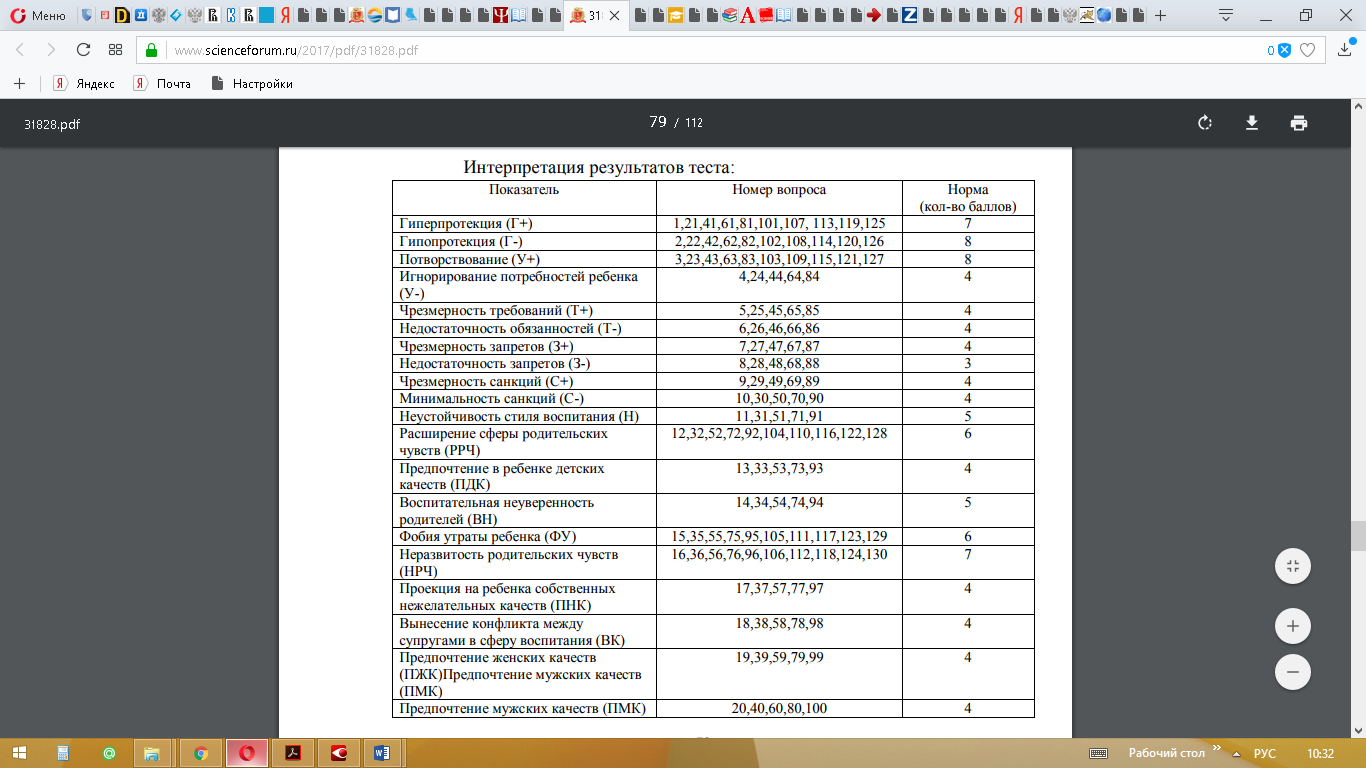 Приложение Б Результаты диагностики самооценки младших школьников по методике «Лесенка» № респондента (д –девочка; м- мальчик)Приложение В Результаты теста-опросника «Анализ семейного воспитания» (Э.Г. Эйдемиллер и В. Юстицкис)№ респондент а (д – девочка; м - мальчик)Методика «Лесенка» - тип самооценкиМетодика Дембо- Рубинштейна – общий уровень самооценкиМетодика «Анализ семейного воспитания» (Э.Г. Эйдемиллер и В. Юстицкис) - тип семейного воспитания1д Завышенная 69 СГ+, ФУ2м Завышенная 73 ВТ-, РРЧ, ФУ, ПНК3мСредняя 53 Снорма4мСредняя 60 СЗ-, ФУ5д Средняя65 СЗ-, ФУ6дСредняя 64 Снорма7дСредняя 69 Снорма8мЗаниженная 39 НС+9дЗавышенная 74 СЗ-10 мСредняя 68 ВРРЧ11мЗавышенная69 ВЗ-12дСредняя69 СЗ-, ВК13мСредняя58 Снорма14дЗаниженная 47 НГ+, Г-, У-, Т+, РРЧ, НДК, ФУ15дЗаниженная36 НГ+, Г-, У-, Т, С+, ФУ16дСредняя67 Снорма17дЗавышенная 81 ВГ+, РРЧ, ПНК18мЗаниженная37 НУ-19мСредняя53 Снорма20мЗаниженная 38 НТ+, С+, ФУ, НДК, ПНК21дСредняя 65 СГ-,РРЧ22дСредняя 68 Снорма23мСредняя65 СТ-24мСредняя51 Снорма25дСредняя46 НЗ-, ВК№ТемаЦель занятияМетоды работыВХОД Диагностика самооценки младших школьниковДиагностика самооценки младших школьниковДиагностика самооценки младших школьников2РисуемимяИсследование личностной идентичности; содействие осознанию ценности и уникальности собственной личности, развитию положительного, целостного образа «я», самопринятияИгротерапия,арттерапия,сказкотерапия3Раскрывае м себяПобуждение каждого участника к самораскрытию через спонтанное творчество, проявлению отношений иэмоциональных реакций. Обучение осознаванию реакций своего тела, общего состояния и способам выражать свое состояниеИзотерапия,игротерапия4Что такое самооценк а?Формирование представлений детей о понятии самооценкиДиагностика,беседа,игротерапия5Я хорошийСпособствование развитию уверенности в себе и формированию чувства доверия к другим людям.Развитие способности думать о себе в позитивном ключе и не стесняться говорить о себе в присутствии других людей.Беседа,игротерапия6Я в будущемФормирование перспективы будущего и уверенности в собственных силах; Способствование развитию адекватной самооценки.Артерапия,игротерапия7. Я и мои эмоцииРазвитие умения регулировать свое состояние. Развитие умения чувствовать свое настроение. Развитие чувства радостиБеседа, игротерапия8. Итоговое Подведение итогов проделанной работыИгротерапия,беседа,рефлексияВЫХОДПовторная диагностика самооценки младших школьниковПовторная диагностика самооценки младших школьниковПовторная диагностика самооценки младших школьников№ респондента (д – девочка; м - мальчик)№ ступенькиВывод о типе самооценки 1д 9Завышенная 2м 8Завышенная 3м6Средняя 4м5Средняя 5д 7Средняя6д7Средняя 7д6Средняя 8м3Заниженная 9д2Завышенная 10 м4Средняя 11м8Завышенная12д6Средняя13м6Средняя14д3Заниженная 15д3Заниженная16д6Средняя17д9Завышенная 18м2Заниженная19м4Средняя20м3Заниженная 21д5Средняя 22д5Средняя 23м6Средняя24м7Средняя25д7Средняя№родителя/ п/п вопроса№родителя/ п/п вопроса12345678910111213141516171819202122232425Итог по шкаламГиперпротекция(Г+)Гиперпротекция(Г+)+норманорманорманорма++норма+норманорманорма16 %Гипопротекция(Г-)Гипопротекция(Г-)норманорманорманорма++норманорма+норманорма12%Игнорирование потребностей ребенка (У-)Игнорирование потребностей ребенка (У-)норманорманорманорма++норма+норма+норманорма16%Чрезмерность требований (Т+)Чрезмерность требований (Т+)норманорманорманорма+норманорма+норманорма8%Недостаточность обязанностей (Т- )Недостаточность обязанностей (Т- )+норманорманорманорманорманорманорма+норма8%Недостаточность запретов (3-)Недостаточность запретов (3-)норма++норманорма+++норманорманорманорманорма+24%Чрезмерность санкций (С+)Чрезмерность санкций (С+)норманорманорма+норма+норманорма+норманорма12%Расширение сферы родительских чувств (РРЧ)Расширение сферы родительских чувств (РРЧ)+норманорманорма+норма+норма+норма+норманорма20%Предпочтение в ребенке детских качеств (НДК)Предпочтение в ребенке детских качеств (НДК)норманорманорманорма+норманорма+норманорма8%Фобия утраты ребенка (ФУ)Фобия утраты ребенка (ФУ)++норма++норманорманорма++норманорма+норманорма28%Проекция на ребенка собственных нежелательных качеств (ПНК)Проекция на ребенка собственных нежелательных качеств (ПНК)+норманорманорманорманорма+норма+норманорма12%Вынесение конфликта между супругами в сферувоспитания (ВК)Вынесение конфликта между супругами в сферувоспитания (ВК)норманорманорма+норманорманорманорманорма+8%Общий итог32%  - воспитание в норме; 68% - имеются отклонения в воспитании.32%  - воспитание в норме; 68% - имеются отклонения в воспитании.32%  - воспитание в норме; 68% - имеются отклонения в воспитании.32%  - воспитание в норме; 68% - имеются отклонения в воспитании.32%  - воспитание в норме; 68% - имеются отклонения в воспитании.32%  - воспитание в норме; 68% - имеются отклонения в воспитании.32%  - воспитание в норме; 68% - имеются отклонения в воспитании.32%  - воспитание в норме; 68% - имеются отклонения в воспитании.32%  - воспитание в норме; 68% - имеются отклонения в воспитании.32%  - воспитание в норме; 68% - имеются отклонения в воспитании.32%  - воспитание в норме; 68% - имеются отклонения в воспитании.32%  - воспитание в норме; 68% - имеются отклонения в воспитании.32%  - воспитание в норме; 68% - имеются отклонения в воспитании.32%  - воспитание в норме; 68% - имеются отклонения в воспитании.32%  - воспитание в норме; 68% - имеются отклонения в воспитании.32%  - воспитание в норме; 68% - имеются отклонения в воспитании.32%  - воспитание в норме; 68% - имеются отклонения в воспитании.32%  - воспитание в норме; 68% - имеются отклонения в воспитании.32%  - воспитание в норме; 68% - имеются отклонения в воспитании.32%  - воспитание в норме; 68% - имеются отклонения в воспитании.32%  - воспитание в норме; 68% - имеются отклонения в воспитании.32%  - воспитание в норме; 68% - имеются отклонения в воспитании.32%  - воспитание в норме; 68% - имеются отклонения в воспитании.32%  - воспитание в норме; 68% - имеются отклонения в воспитании.32%  - воспитание в норме; 68% - имеются отклонения в воспитании.32%  - воспитание в норме; 68% - имеются отклонения в воспитании.32%  - воспитание в норме; 68% - имеются отклонения в воспитании.